Зарегистрировано в Минюсте России 26 августа 2014 г. N 33879МИНИСТЕРСТВО ОБРАЗОВАНИЯ И НАУКИ РОССИЙСКОЙ ФЕДЕРАЦИИПРИКАЗот 13 августа 2014 г. N 993ОБ УТВЕРЖДЕНИИФЕДЕРАЛЬНОГО ГОСУДАРСТВЕННОГО ОБРАЗОВАТЕЛЬНОГО СТАНДАРТАСРЕДНЕГО ПРОФЕССИОНАЛЬНОГО ОБРАЗОВАНИЯ ПО СПЕЦИАЛЬНОСТИ53.02.01 МУЗЫКАЛЬНОЕ ОБРАЗОВАНИЕВ соответствии с подпунктом 5.2.41 Положения о Министерстве образования и науки Российской Федерации, утвержденного постановлением Правительства Российской Федерации от 3 июня 2013 г. N 466 (Собрание законодательства Российской Федерации, 2013, N 23, ст. 2923; N 33, ст. 4386; N 37, ст. 4702; 2014, N 2, ст. 126; N 6, ст. 582; N 27, ст. 3776), пунктом 17 Правил разработки, утверждения федеральных государственных образовательных стандартов и внесения в них изменений, утвержденных постановлением Правительства Российской Федерации от 5 августа 2013 г. N 661 (Собрание законодательства Российской Федерации, 2013, N 33, ст. 4377), приказываю:1. Утвердить прилагаемый федеральный государственный образовательный стандарт среднего профессионального образования по специальности 53.02.01 Музыкальное образование.2. Признать утратившим силу приказ Министерства образования и науки Российской Федерации от 5 ноября 2009 г. N 514 "Об утверждении и введении в действие федерального государственного образовательного стандарта среднего профессионального образования по специальности 050130 Музыкальное образование" (зарегистрирован Министерством юстиции Российской Федерации 8 декабря 2009 г., регистрационный N 15409).3. Настоящий приказ вступает в силу с 1 сентября 2014 года.МинистрД.В.ЛИВАНОВПриложениеУтвержденприказом Министерства образованияи науки Российской Федерацииот 13 августа 2014 г. N 993ФЕДЕРАЛЬНЫЙ ГОСУДАРСТВЕННЫЙ ОБРАЗОВАТЕЛЬНЫЙ СТАНДАРТСРЕДНЕГО ПРОФЕССИОНАЛЬНОГО ОБРАЗОВАНИЯ ПО СПЕЦИАЛЬНОСТИ53.02.01 МУЗЫКАЛЬНОЕ ОБРАЗОВАНИЕI. ОБЛАСТЬ ПРИМЕНЕНИЯ1.1. Настоящий федеральный государственный образовательный стандарт среднего профессионального образования представляет собой совокупность обязательных требований к среднему профессиональному образованию по специальности 53.02.01 Музыкальное образование для профессиональной образовательной организации и образовательной организации высшего образования, которые имеют право на реализацию имеющих государственную аккредитацию программ подготовки специалистов среднего звена по данной специальности, на территории Российской Федерации (далее - образовательная организация).1.2. Право на реализацию программы подготовки специалистов среднего звена по специальности 53.02.01 Музыкальное образование имеет образовательная организация при наличии соответствующей лицензии на осуществление образовательной деятельности.Возможна сетевая форма реализации программы подготовки специалистов среднего звена с использованием ресурсов нескольких образовательных организаций. В реализации программы подготовки специалистов среднего звена с использованием сетевой формы наряду с образовательными организациями также могут участвовать медицинские организации, организации культуры, физкультурно-спортивные и иные организации, обладающие ресурсами, необходимыми для осуществления обучения, проведения учебной и производственной практики и осуществления иных видов учебной деятельности, предусмотренных программой подготовки специалистов среднего звена.При реализации программы подготовки специалистов среднего звена образовательная организация вправе применять электронное обучение и дистанционные образовательные технологии. При обучении лиц с ограниченными возможностями здоровья электронное обучение и дистанционные образовательные технологии должны предусматривать возможность приема-передачи информации в доступных для них формах.Образовательная деятельность при освоении образовательной программы или отдельных ее компонентов организуется в форме практической подготовки.(абзац введен Приказом Минпросвещения России от 17.05.2021 N 253)1.3. Воспитание обучающихся при освоении ими образовательной программы осуществляется на основе включаемых в образовательную программу рабочей программы воспитания и календарного плана воспитательной работы, разрабатываемых и утверждаемых с учетом включенных в примерную основную образовательную программу примерной рабочей программы воспитания и примерного календарного плана воспитательной работы.(п. 1.3 введен Приказом Минпросвещения России от 17.05.2021 N 253)1.4. При разработке программы подготовки специалистов среднего звена по специальности 53.02.01 Музыкальное образование образовательная организация формирует требования к результатам ее освоения в части профессиональных компетенций на основе профессиональных стандартов, перечень которых представлен в приложении к федеральному государственному образовательному стандарту среднего профессионального образования.(п. 1.4 введен Приказом Минпросвещения России от 17.05.2021 N 253)II. ИСПОЛЬЗУЕМЫЕ СОКРАЩЕНИЯВ настоящем стандарте используются следующие сокращения:СПО - среднее профессиональное образование;ФГОС СПО - федеральный государственный образовательный стандарт среднего профессионального образования;ППССЗ - программа подготовки специалистов среднего звена;ОК - общая компетенция;ПК - профессиональная компетенция;ПМ - профессиональный модуль;МДК - междисциплинарный курс.III. ХАРАКТЕРИСТИКА ПОДГОТОВКИ ПО СПЕЦИАЛЬНОСТИ3.1. Получение СПО по ППССЗ допускается только в образовательной организации.3.2. Сроки получения СПО по специальности 53.02.01 Музыкальное образование базовой подготовки в очной форме обучения и присваиваемые квалификации приводятся в Таблице 1.Таблица 1--------------------------------<1> Независимо от применяемых образовательных технологий.<2> Образовательные организации, осуществляющие подготовку специалистов среднего звена на базе основного общего образования, реализуют федеральный государственный образовательный стандарт среднего общего образования в пределах ППССЗ, в том числе с учетом получаемой специальности СПО.3.3. Сроки получения СПО по ППССЗ углубленной подготовки превышают на один год срок получения СПО по ППССЗ базовой подготовки.Сроки получения СПО по специальности 53.02.01 Музыкальное образование углубленной подготовки в очной форме обучения и присваиваемые квалификации приводятся в Таблице 2.Таблица 2--------------------------------<3> Независимо от применяемых образовательных технологий.<4> Образовательные организации, осуществляющие подготовку специалистов среднего звена на базе основного общего образования, реализуют федеральный государственный образовательный стандарт среднего общего образования в пределах ППССЗ, в том числе с учетом получаемой специальности СПО.Сроки получения СПО по ППССЗ базовой и углубленной подготовки независимо от применяемых образовательных технологий увеличиваются:а) для обучающихся по очно-заочной и заочной формам обучения:(в ред. Приказа Минобрнауки России от 25.03.2015 N 272)на базе среднего общего образования - не более чем на 1 год;на базе основного общего образования - не более чем на 1,5 года;б) для инвалидов и лиц с ограниченными возможностями здоровья - не более чем на 10 месяцев.IV. ХАРАКТЕРИСТИКА ПРОФЕССИОНАЛЬНОЙДЕЯТЕЛЬНОСТИ ВЫПУСКНИКОВ4.1. Области профессиональной деятельности, в которых выпускники, освоившие ППССЗ, могут осуществлять профессиональную деятельность: 01 Образование и наука; 04 Культура, искусство <5>. Выпускники могут осуществлять профессиональную деятельность в других областях профессиональной деятельности и (или) сферах профессиональной деятельности при условии соответствия уровня их образования и полученных компетенций требованиям к квалификации работника.(п. 4.1 в ред. Приказа Минпросвещения России от 17.05.2021 N 253)--------------------------------<5> Таблица приложения к приказу Министерства труда и социальной защиты Российской Федерации от 29 сентября 2014 г. N 667н "О реестре профессиональных стандартов (перечне видов профессиональной деятельности)" (зарегистрирован Министерством юстиции Российской Федерации 19 ноября 2014 г., регистрационный N 34779), с изменением, внесенным приказом Министерства труда и социальной защиты Российской Федерации от 9 марта 2017 г. N 254н (зарегистрирован Министерством юстиции Российской Федерации 29 марта 2017 г., регистрационный N 46168).(сноска введена Приказом Минпросвещения России от 17.05.2021 N 253)4.2. Объектами профессиональной деятельности выпускников являются:задачи, содержание, методы, средства, формы организации и процесс музыкального образования детей;задачи, содержание, методы, средства, формы организации и процесс взаимодействия с коллегами и социальными партнерами (образовательными организациями, организациями культуры, родителями (законными представителями) по вопросам музыкального образования детей;(в ред. Приказа Минпросвещения России от 17.05.2021 N 253)документационное обеспечение процесса музыкального образования детей в дошкольных образовательных и общеобразовательных организациях.4.3. Учитель музыки, музыкальный руководитель (базовой подготовки) готовится к следующим видам деятельности:4.3.1. Организация музыкальных занятий и музыкального досуга в дошкольных образовательных организациях.4.3.2. Преподавание музыки и организация внеурочных музыкальных мероприятий в общеобразовательных организациях.4.3.3. Педагогическая музыкально-исполнительская деятельность.4.3.4. Методическое обеспечение процесса музыкального образования.4.4. Учитель музыки, музыкальный руководитель (углубленной подготовки) готовится к следующим видам деятельности:4.4.1. Организация музыкального образования детей в дошкольных образовательных организациях.4.4.2. Преподавание музыки и организация внеурочной музыкальной деятельности в общеобразовательных организациях.4.4.3. Педагогическая музыкально-исполнительская деятельность.4.4.4. Методическое обеспечение процесса музыкального образования.V. ТРЕБОВАНИЯ К РЕЗУЛЬТАТАМ ОСВОЕНИЯ ПРОГРАММЫ ПОДГОТОВКИСПЕЦИАЛИСТОВ СРЕДНЕГО ЗВЕНА5.1. Учитель музыки, музыкальный руководитель (базовой подготовки) должен обладать общими компетенциями, включающими в себя способность:ОК 1. Понимать сущность и социальную значимость своей будущей профессии, проявлять к ней устойчивый интерес.ОК 2. Организовывать собственную деятельность, выбирать типовые методы решения профессиональных задач, оценивать их эффективность и качество.ОК 3. Принимать решения в стандартных и нестандартных ситуациях и нести за них ответственность.ОК 4. Осуществлять поиск и использование информации, необходимой для постановки и решения профессиональных задач, профессионального и личностного развития.ОК 5. Использовать информационно-коммуникационные технологии в профессиональной деятельности.ОК 6. Работать в коллективе и команде, взаимодействовать с руководством, коллегами и социальными партнерами.ОК 7. Ставить цели, мотивировать деятельность обучающихся, организовывать и контролировать их работу с принятием на себя ответственности за качество образовательного процесса.ОК 8. Самостоятельно определять задачи профессионального и личностного развития, заниматься самообразованием, осознанно планировать повышение квалификации.ОК 9. Осуществлять профессиональную деятельность в условиях обновления ее целей, содержания, смены технологий.ОК 10. Осуществлять профилактику травматизма, обеспечивать охрану жизни и здоровья детей.ОК 11. Строить профессиональную деятельность с соблюдением правовых норм, ее регулирующих.ОК 12. Проявлять гражданско-патриотическую позицию, демонстрировать осознанное поведение на основе традиционных общечеловеческих ценностей, применять стандарты антикоррупционного поведения.(абзац введен Приказом Минпросвещения России от 17.05.2021 N 253)ОК 13. Использовать знания по финансовой грамотности, планировать предпринимательскую деятельность в профессиональной сфере.(абзац введен Приказом Минпросвещения России от 17.05.2021 N 253)5.2. Учитель музыки, музыкальный руководитель (базовой подготовки) должен обладать профессиональными компетенциями, соответствующими видам деятельности:5.2.1. Организация музыкальных занятий и музыкального досуга в дошкольных образовательных организациях.ПК 1.1. Определять цели и задачи музыкальных занятий и музыкальный досуг в дошкольных образовательных организациях, планировать их.ПК 1.2. Организовывать и проводить музыкальные занятия и музыкальный досуг в дошкольных образовательных организациях.ПК 1.3. Определять и оценивать результаты обучения музыке и музыкального образования детей.ПК 1.4. Анализировать музыкальные занятия и досуговые мероприятия.ПК 1.5. Вести документацию, обеспечивающую процесс музыкального образования дошкольников.5.2.2. Преподавание музыки и организация внеурочных музыкальных мероприятий в общеобразовательных организациях.ПК 2.1. Определять цели, задачи уроков музыки и внеурочные музыкальные мероприятия и планировать их.ПК 2.2. Организовывать и проводить уроки музыки.ПК 2.3. Организовывать и проводить внеурочные музыкальные мероприятия в общеобразовательной организации.ПК 2.4. Выявлять музыкально одаренных детей и оказывать им педагогическую поддержку.ПК 2.5. Определять и оценивать результаты обучения музыке и музыкального образования обучающихся.ПК 2.6. Анализировать уроки музыки и внеурочные музыкальные мероприятия.ПК 2.7. Вести документацию, обеспечивающую процесс музыкального образования в общеобразовательной организации.5.2.3. Педагогическая музыкально-исполнительская деятельность.ПК 3.1. Исполнять произведения педагогического репертуара вокального, хорового и инструментального жанров.ПК 3.2. Управлять с использованием дирижерских навыков детским хоровым коллективом.ПК 3.3. Аккомпанировать детскому составу исполнителей.ПК 3.4. Аранжировать произведения педагогического репертуара разных жанров с учетом исполнительских возможностей обучающихся.5.2.4. Методическое обеспечение процесса музыкального образования.ПК 4.1. Составлять учебно-тематические планы и рабочие программы на основе примерных с учетом вида образовательной организации, особенностей возраста, группы/класса, отдельных детей.ПК 4.2. Создавать в кабинете предметную развивающую среду.ПК 4.3. Систематизировать педагогический опыт, обосновывать выбор методов и средств собственной педагогической практики.5.3. Учитель музыки, музыкальный руководитель (углубленной подготовки) должен обладать общими компетенциями, включающими в себя способность:ОК 1. Понимать сущность и социальную значимость своей будущей профессии, проявлять к ней устойчивый интерес.ОК 2. Организовывать собственную деятельность, определять способы, контролировать и оценивать решение профессиональных задач.ОК 3. Оценивать риски и принимать решения в нестандартных ситуациях.ОК 4. Осуществлять поиск, анализ и оценку информации, необходимой для постановки и решения профессиональных задач, профессионального и личностного развития.ОК 5. Использовать информационно-коммуникационные технологии для совершенствования профессиональной деятельности.ОК 6. Работать в коллективе и команде, взаимодействовать с руководством, коллегами и социальными партнерами.ОК 7. Ставить цели, мотивировать деятельность обучающихся, организовывать и контролировать их работу с принятием на себя ответственности за качество образовательного процесса.ОК 8. Самостоятельно определять задачи профессионального и личностного развития, заниматься самообразованием, осознанно планировать повышение квалификации.ОК 9. Осуществлять профессиональную деятельность в условиях обновления ее целей, содержания, смены технологий.ОК 10. Осуществлять профилактику травматизма, обеспечивать охрану жизни и здоровья детей.ОК 11. Строить профессиональную деятельность с соблюдением регулирующих ее правовых норм.ОК 12. Проявлять гражданско-патриотическую позицию, демонстрировать осознанное поведение на основе традиционных общечеловеческих ценностей, применять стандарты антикоррупционного поведения.(абзац введен Приказом Минпросвещения России от 17.05.2021 N 253)ОК 13. Использовать знания по финансовой грамотности, планировать предпринимательскую деятельность в профессиональной сфере.(абзац введен Приказом Минпросвещения России от 17.05.2021 N 253)5.4. Учитель музыки, музыкальный руководитель (углубленной подготовки) должен обладать профессиональными компетенциями, соответствующими видам деятельности:5.4.1. Организация музыкального образования детей в дошкольных образовательных организациях.ПК 1.1. Определять цели и задачи, планировать музыкальное образование детей в дошкольных образовательных организациях.ПК 1.2. Организовывать различные формы музыкальной деятельности детей в дошкольных образовательных организациях.ПК 1.3. Определять и оценивать результаты обучения музыке и музыкального образования.ПК 1.4. Анализировать занятия по музыке, досуговые мероприятия, использование музыки в повседневной жизни детской организации дошкольного образования, корректировать процесс музыкального образования.ПК 1.5. Вести документацию, обеспечивающую процесс музыкального образования дошкольников.5.4.2. Преподавание музыки и организация внеурочной музыкальной деятельности в общеобразовательных организациях.ПК 2.1. Определять цели, задачи, планировать уроки музыки и внеурочную музыкальную деятельность, в том числе работу школьного музыкального объединения/кружка.ПК 2.2. Организовывать и проводить уроки музыки.ПК 2.3. Организовывать в общеобразовательной организации внеурочную музыкальную деятельность, в том числе работу школьного музыкального объединения/кружка.ПК 2.4. Выявлять музыкально одаренных детей и оказывать им педагогическую поддержку.ПК 2.5. Определять и оценивать результаты обучения музыке и музыкального образования обучающихся.ПК 2.6. Анализировать уроки музыки, занятия школьного музыкального объединения/кружка и внеурочные музыкальные мероприятия.ПК 2.7. Вести документацию, обеспечивающую процесс музыкального образования в общеобразовательной организации.5.4.3. Педагогическая музыкально-исполнительская деятельность.ПК 3.1. Исполнять произведения педагогического репертуара вокального, хорового и инструментального жанров.ПК 3.2. Управлять детским вокально-хоровым коллективом с использованием дирижерских навыков.ПК 3.3. Аккомпанировать детскому составу исполнителей.ПК 3.4. Аранжировать произведения педагогического репертуара для различных составов, в том числе смешанных вокально-инструментальных.ПК 3.5. Импровизировать в определенных музыкальных жанрах и стилях.5.4.4. Методическое обеспечение процесса музыкального образования.ПК 4.1. Выбирать учебно-методический комплект и разрабатывать методические материалы (рабочие программы, учебно-тематические планы) на основе федерального государственного образовательного стандарта и примерных программ с учетом типа образовательной организации, особенностей возраста, группы/класса и отдельных воспитанников/обучающихся.ПК 4.2. Создавать в кабинете предметно-развивающую среду.ПК 4.3. Систематизировать и оценивать педагогический опыт и образовательные технологии в области музыкального образования на основе изучения профессиональной литературы, самоанализа и анализа деятельности других педагогов.ПК 4.4. Оформлять педагогические разработки в виде отчетов, рефератов, выступлений.ПК 4.5. Участвовать в исследовательской и проектной деятельности в области музыкального образования.VI. ТРЕБОВАНИЯ К СТРУКТУРЕ ПРОГРАММЫ ПОДГОТОВКИСПЕЦИАЛИСТОВ СРЕДНЕГО ЗВЕНА6.1. ППССЗ предусматривает изучение следующих учебных циклов:общего гуманитарного и социально-экономического;математического и общего естественнонаучного;профессионального;и разделов:учебная практика;производственная практика (по профилю специальности);производственная практика (преддипломная);промежуточная аттестация;государственная итоговая аттестация.6.2. Обязательная часть ППССЗ по учебным циклам должна составлять около 70 процентов от общего объема времени, отведенного на их освоение. Вариативная часть (около 30 процентов) дает возможность расширения и (или) углубления подготовки, определяемой содержанием обязательной части, получения дополнительных компетенций, умений и знаний, необходимых для обеспечения конкурентоспособности выпускника в соответствии с запросами регионального рынка труда и возможностями продолжения образования. Дисциплины, междисциплинарные курсы и профессиональные модули вариативной части определяются образовательной организацией.Общий гуманитарный и социально-экономический, математический и общий естественнонаучный учебные циклы состоят из дисциплин.Профессиональный учебный цикл состоит из общепрофессиональных дисциплин и профессиональных модулей в соответствии с видами деятельности. В состав профессионального модуля входит один или несколько междисциплинарных курсов. При освоении обучающимися профессиональных модулей проводятся учебная и (или) производственная практика (по профилю специальности).6.3. Обязательная часть общего гуманитарного и социально-экономического учебного цикла ППССЗ базовой подготовки должна предусматривать изучение следующих обязательных дисциплин: "Основы философии", "История", "Иностранный язык", "Физическая культура"; углубленной подготовки - "Основы философии", "История", "Психология общения", "Иностранный язык", "Физическая культура".Обязательная часть профессионального учебного цикла ППССЗ как базовой, так и углубленной подготовки должна предусматривать изучение дисциплины "Безопасность жизнедеятельности". Объем часов на дисциплину "Безопасность жизнедеятельности" составляет 68 часов, из них на освоение основ военной службы - 48 часов.6.4. Образовательной организацией при определении структуры ППССЗ и трудоемкости ее освоения может применяться система зачетных единиц, при этом одна зачетная единица соответствует 36 академическим часам.Таблица 3Структура программы подготовки специалистов среднего звенабазовой подготовки(в ред. Приказа Минпросвещения России от 17.05.2021 N 253)Таблица 4Срок получения СПО по ППССЗ базовой подготовки в очной форме обучения составляет 147 недель, в том числе:Таблица 5Структура программы подготовки специалистов среднего звенауглубленной подготовки(в ред. Приказа Минпросвещения России от 17.05.2021 N 253)Таблица 6Срок получения СПО по ППССЗ углубленной подготовки в очной форме обучения составляет 199 недель, в том числе:VII. ТРЕБОВАНИЯ К УСЛОВИЯМ РЕАЛИЗАЦИИ ПРОГРАММЫ ПОДГОТОВКИСПЕЦИАЛИСТОВ СРЕДНЕГО ЗВЕНА7.1. Образовательная организация самостоятельно разрабатывает и утверждает ППССЗ в соответствии с настоящим ФГОС СПО и с учетом соответствующей примерной ППССЗ.Перед началом разработки ППССЗ образовательная организация должна определить ее специфику с учетом направленности на удовлетворение потребностей рынка труда и работодателей, конкретизировать конечные результаты обучения в виде компетенций, умений и знаний, приобретаемого практического опыта.Конкретные виды деятельности, к которым готовится обучающийся, должны соответствовать присваиваемой квалификации, определять содержание образовательной программы, разрабатываемой образовательной организацией совместно с заинтересованными работодателями.При формировании ППССЗ образовательная организация:имеет право использовать объем времени, отведенный на вариативную часть учебных циклов ППССЗ, увеличивая при этом объем времени, отведенный на дисциплины и модули обязательной части, на практики, либо вводя новые дисциплины и модули в соответствии с потребностями работодателей и спецификой деятельности образовательной организации;(в ред. Приказа Минобрнауки России от 25.03.2015 N 272)обязана ежегодно обновлять ППССЗ с учетом запросов работодателей, особенностей развития региона, культуры, науки, экономики, техники, технологий и социальной сферы в рамках, установленных настоящим ФГОС СПО;обязана в рабочих учебных программах всех дисциплин и профессиональных модулей четко формулировать требования к результатам их освоения: компетенциям, приобретаемому практическому опыту, знаниям и умениям;обязана обеспечивать эффективную самостоятельную работу обучающихся в сочетании с совершенствованием управления ею со стороны педагогических работников;(в ред. Приказа Минпросвещения России от 17.05.2021 N 253)обязана обеспечить обучающимся возможность участвовать в формировании индивидуальной образовательной программы;обязана сформировать социокультурную среду, создавать условия, необходимые для всестороннего развития и социализации личности, сохранения здоровья обучающихся, способствовать развитию воспитательного компонента образовательного процесса, включая развитие студенческого самоуправления, участие обучающихся в работе общественных организаций, спортивных и творческих клубов;должна предусматривать в целях реализации компетентностного подхода использование в образовательном процессе активных и интерактивных форм проведения занятий (компьютерных симуляций, деловых и ролевых игр, разбора конкретных ситуаций, психологических и иных тренингов, групповых дискуссий) в сочетании с внеаудиторной работой для формирования и развития общих и профессиональных компетенций обучающихся.7.2. При реализации ППССЗ обучающиеся имеют академические права и обязанности в соответствии с Федеральным законом от 29 декабря 2012 г. N 273-ФЗ "Об образовании в Российской Федерации" <6>.(в ред. Приказа Минпросвещения России от 17.05.2021 N 253)--------------------------------<6> Собрание законодательства Российской Федерации, 2012, N 53, ст. 7598; 2013, N 19, ст. 2326; N 23, ст. 2878; N 27, ст. 3462; N 30, ст. 4036; N 48, ст. 6165; 2014, N 6, ст. 562, ст. 566; N 19, ст. 2289; N 22, ст. 2769; N 23, ст. 2933; N 26, ст. 3388; N 30, ст. 4263.7.3. Максимальный объем учебной нагрузки обучающегося составляет 54 академических часа в неделю, включая все виды аудиторной и внеаудиторной учебной нагрузки.7.4. Максимальный объем аудиторной учебной нагрузки в очной форме обучения составляет 36 академических часов в неделю.7.5. Максимальный объем аудиторной учебной нагрузки в очно-заочной форме обучения составляет 16 академических часов в неделю.7.5.1. Максимальный объем аудиторной учебной нагрузки в год в заочной форме обучения составляет 160 академических часов.(п. 7.5.1 введен Приказом Минобрнауки России от 25.03.2015 N 272)7.6. Общая продолжительность каникул в учебном году должна составлять 8 - 11 недель, в том числе не менее 2-х недель в зимний период.7.7. Выполнение курсового проекта (работы) рассматривается как вид учебной деятельности по дисциплине (дисциплинам) профессионального учебного цикла и (или) профессиональному модулю (модулям) профессионального учебного цикла и реализуется в пределах времени, отведенного на ее (их) изучение.7.8. Дисциплина "Физическая культура" предусматривает еженедельно 2 часа обязательных аудиторных занятий и 2 часа самостоятельной работы (за счет различных форм внеаудиторных занятий в спортивных клубах, секциях).7.9. Образовательная организация имеет право для подгрупп девушек использовать часть учебного времени дисциплины "Безопасность жизнедеятельности" (48 часов), отведенного на изучение основ военной службы, на освоение основ медицинских знаний.7.10. Получение СПО на базе основного общего образования осуществляется с одновременным получением среднего общего образования в пределах ППССЗ. В этом случае ППССЗ, реализуемая на базе основного общего образования, разрабатывается на основе требований соответствующих федеральных государственных образовательных стандартов среднего общего образования и СПО с учетом получаемой специальности СПО.Срок освоения ППССЗ в очной форме обучения для лиц, обучающихся на базе основного общего образования, увеличивается на 52 недели из расчета:7.11. Консультации для обучающихся по очной и очно-заочной формам обучения предусматриваются образовательной организацией из расчета 4 часа на одного обучающегося на каждый учебный год, в том числе в период реализации образовательной программы среднего общего образования для лиц, обучающихся на базе основного общего образования. Формы проведения консультаций (групповые, индивидуальные, письменные, устные) определяются образовательной организацией.7.12. В период обучения с юношами проводятся учебные сборы <7>.(в ред. Приказа Минпросвещения России от 17.05.2021 N 253)--------------------------------<7> Пункт 1 статьи 13 Федерального закона от 28 марта 1998 г. N 53-ФЗ "О воинской обязанности и военной службе" (Собрание законодательства Российской Федерации, 1998, N 13, ст. 1475; N 30, ст. 3613; 2000, N 33, ст. 3348; N 46, ст. 4537; 2001, N 7, ст. 620, ст. 621; N 30, ст. 3061; 2002, N 7, ст. 631; N 21, ст. 1919; N 26, ст. 2521; N 30, ст. 3029, ст. 3030, ст. 3033; 2003, N 1, ст. 1; N 8, ст. 709; N 27, ст. 2700; N 46, ст. 4437; 2004, N 8, ст. 600; N 17, ст. 1587; N 18, ст. 1687; N 25, ст. 2484; N 27, ст. 2711; N 35, ст. 3607; N 49, ст. 4848; 2005, N 10, ст. 763; N 14, ст. 1212; N 27, ст. 2716; N 29, ст. 2907; N 30, ст. 3110, ст. 3111; N 40, ст. 3987; N 43, ст. 4349; N 49, ст. 5127; 2006, N 1, ст. 10, ст. 22; N 11, ст. 1148; N 19, ст. 2062; N 28, ст. 2974, N 29, ст. 3121, ст. 3122, ст. 3123; N 41, ст. 4206; N 44, ст. 4534; N 50, ст. 5281; 2007, N 2, ст. 362; N 16, ст. 1830; N 31, ст. 4011; N 45, ст. 5418; N 49, ст. 6070, ст. 6074; N 50, ст. 6241; 2008, N 30, ст. 3616; N 49, ст. 5746; N 52, ст. 6235; 2009, N 7, ст. 769; N 18, ст. 2149; N 23, ст. 2765; N 26, ст. 3124; N 48, ст. 5735, ст. 5736; N 51, ст. 6149; N 52, ст. 6404; 2010, N 11, ст. 1167, ст. 1176, ст. 1177; N 31, ст. 4192; N 49, ст. 6415; 2011, N 1, ст. 16; N 27, ст. 3878; N 30, ст. 4589; N 48, ст. 6730; N 49, ст. 7021, ст. 7053, ст. 7054; N 50, ст. 7366; 2012, N 50, ст. 6954; N 53, ст. 7613; 2013, N 9, ст. 870; N 19, ст. 2329, ст. 2331; N 23, ст. 2869; N 27, ст. 3462, ст. 3477; N 48, ст. 6165).7.13. Практика является обязательным разделом ППССЗ. Она представляет собой вид учебной деятельности, направленной на формирование, закрепление, развитие практических навыков и компетенции в процессе выполнения определенных видов работ, связанных с будущей профессиональной деятельностью. При реализации ППССЗ предусматриваются следующие виды практик: учебная и производственная.Производственная практика состоит из двух этапов: практики по профилю специальности и преддипломной практики.Учебная практика и производственная практика (по профилю специальности) проводятся образовательной организацией при освоении обучающимися профессиональных компетенций в рамках профессиональных модулей и могут реализовываться как концентрированно в несколько периодов, так и рассредоточенно, чередуясь с теоретическими занятиями в рамках профессиональных модулей.Цели и задачи, программы и формы отчетности определяются образовательной организацией по каждому виду практики.Производственная практика должна проводиться в организациях, направление деятельности которых соответствует профилю подготовки обучающихся.Производственная практика включает летнюю практику, которая проводится в детских оздоровительных лагерях.Аттестация по итогам производственной практики проводится с учетом (или на основании) результатов, подтвержденных документами соответствующих организаций.7.14. Реализация ППССЗ по специальности должна обеспечиваться педагогическими кадрами, имеющими высшее образование, соответствующее профилю преподаваемой дисциплины (модуля). Опыт деятельности в организациях соответствующей профессиональной сферы является обязательным для преподавателей, отвечающих за освоение обучающимся профессионального учебного цикла. Преподаватели получают дополнительное профессиональное образование по программам повышения квалификации, в том числе в форме стажировки в профильных организациях не реже 1 раза в 3 года.7.15. Библиотечный фонд образовательной организации должен быть укомплектован печатными и (или) электронными учебными изданиями (включая учебники и учебные пособия) по каждой дисциплине, модулю из расчета одно печатное и (или) электронное учебное издание по каждой дисциплине, модулю на одного обучающегося.Образовательная организация использует учебники, учебные пособия, а также издания музыкальных произведений, сборники и хрестоматии, партитуры, клавиры оперных, хоровых и оркестровых произведений, предусмотренные примерной ППССЗ.В случае наличия электронной информационно-образовательной среды допускается замена печатного библиотечного фонда предоставлением права одновременного доступа не менее 25 процентов обучающихся к цифровой (электронной) библиотеке.Обучающиеся инвалиды и лица с ограниченными возможностями здоровья должны быть обеспечены печатными и (или) электронными учебными изданиями, адаптированными при необходимости для обучения указанных обучающихся.(п. 7.15 в ред. Приказа Минпросвещения России от 17.05.2021 N 253)7.16. Прием на обучение по ППССЗ за счет бюджетных ассигнований федерального бюджета, бюджетов субъектов Российской Федерации и местных бюджетов является общедоступным, если иное не предусмотрено частью 4 статьи 68 Федерального закона от 29 декабря 2012 г. N 273-ФЗ "Об образовании в Российской Федерации" <8>. Финансирование реализации ППССЗ должно осуществляться в объеме не ниже установленных государственных нормативных затрат на оказание государственной услуги в сфере образования для данного уровня.(в ред. Приказа Минпросвещения России от 17.05.2021 N 253)--------------------------------<8> Собрание законодательства Российской Федерации, 2012, N 53, ст. 7598; 2013, N 19, ст. 2326; N 23, ст. 2878; N 27, ст. 3462; N 30, ст. 4036; N 48, ст. 6165; 2014, N 6, ст. 562, ст. 566; N 19, ст. 2289; N 22, ст. 2769; N 23, ст. 2933; N 26, ст. 3388; N 30, ст. 4263.7.17. Образовательная организация, реализующая ППССЗ, должна располагать материально-технической базой, обеспечивающей проведение всех видов лабораторных работ и практических занятий, дисциплинарной, междисциплинарной и модульной подготовки, учебной практики, предусмотренных учебным планом образовательной организации. Материально-техническая база должна соответствовать действующим санитарным и противопожарным нормам.Перечень кабинетов, лабораторий, мастерскихи других помещенийКабинеты:гуманитарных и социально-экономических дисциплин;иностранного языка;педагогики и психологии;музыкально-теоретических дисциплин;методики музыкального образования;оркестровых занятий;индивидуальных занятий музыкой.Лаборатории:информатики и информационно-коммуникационных технологий.Спортивный комплекс:спортивный зал;абзацы пятнадцатый - шестнадцатый утратили силу с 1 сентября 2021 года. - Приказ Минпросвещения России от 17.05.2021 N 253.Залы:музыкальный зал;зал ритмики и хореографии;библиотека, читальный зал с выходом в сеть Интернет;актовый зал.Реализация ППССЗ должна обеспечивать:выполнение обучающимися лабораторных и практических занятий, включая как обязательный компонент практические задания с использованием персональных компьютеров;освоение обучающимися профессиональных модулей в условиях созданной соответствующей образовательной среды в образовательной организации или в организациях в зависимости от специфики вида деятельности.При использовании электронных изданий образовательная организация должна обеспечить каждого обучающегося рабочим местом в компьютерном классе в соответствии с объемом изучаемых дисциплин.Образовательная организация должна быть обеспечена необходимым комплектом лицензионного программного обеспечения.В образовательной организации должны быть обеспечены условия для содержания, обслуживания и ремонта музыкальных инструментов.(абзац введен Приказом Минпросвещения России от 17.05.2021 N 253)7.18. Реализация ППССЗ осуществляется образовательной организацией на государственном языке Российской Федерации.Реализация ППССЗ образовательной организацией, расположенной на территории республики Российской Федерации, может осуществляться на государственном языке республики Российской Федерации в соответствии с законодательством республик Российской Федерации. Реализация ППССЗ образовательной организацией на государственном языке республики Российской Федерации не должна осуществляться в ущерб государственному языку Российской Федерации.7.19. Занятия по дисциплинам обязательной и вариативной частей профессионального учебного цикла проводятся в форме групповых, мелкогрупповых и индивидуальных занятий. При реализации ППССЗ необходимо планировать работу концертмейстеров в объеме не более количества времени, предусмотренного учебным планом на аудиторные занятия, требующие сопровождения концертмейстера.(п. 7.19 введен Приказом Минпросвещения России от 17.05.2021 N 253)VIII. ОЦЕНКА КАЧЕСТВА ОСВОЕНИЯ ПРОГРАММЫ ПОДГОТОВКИСПЕЦИАЛИСТОВ СРЕДНЕГО ЗВЕНА8.1. Оценка качества освоения ППССЗ должна включать текущий контроль успеваемости, промежуточную и государственную итоговую аттестации обучающихся.8.2. Конкретные формы и процедуры текущего контроля успеваемости, промежуточной аттестации по каждой дисциплине и профессиональному модулю разрабатываются образовательной организацией самостоятельно и доводятся до сведения обучающихся в течение первых двух месяцев от начала обучения.8.3. Для аттестации обучающихся на соответствие их персональных достижений поэтапным требованиям соответствующей ППССЗ (текущий контроль успеваемости и промежуточная аттестация) создаются фонды оценочных средств, позволяющие оценить умения, знания, практический опыт и освоенные компетенции.Фонды оценочных средств для промежуточной аттестации по дисциплинам и междисциплинарным курсам в составе профессиональных модулей разрабатываются и утверждаются образовательной организацией самостоятельно, а для промежуточной аттестации по профессиональным модулям и для государственной итоговой аттестации - разрабатываются и утверждаются образовательной организацией после предварительного положительного заключения работодателей.Для промежуточной аттестации обучающихся по дисциплинам (междисциплинарным курсам) кроме преподавателей конкретной дисциплины (междисциплинарного курса) в качестве внешних экспертов должны активно привлекаться преподаватели смежных дисциплин (курсов). Для максимального приближения программ промежуточной аттестации обучающихся по профессиональным модулям к условиям их будущей профессиональной деятельности образовательной организацией в качестве внештатных экспертов должны активно привлекаться работодатели.8.4. Оценка качества подготовки обучающихся и выпускников осуществляется в двух основных направлениях:оценка уровня освоения дисциплин;оценка компетенций обучающихся.Для юношей предусматривается оценка результатов освоения основ военной службы.8.5. К государственной итоговой аттестации допускается обучающийся, не имеющий академической задолженности и в полном объеме выполнивший учебный план или индивидуальный учебный план, если иное не установлено порядком проведения государственной итоговой аттестации по соответствующим образовательным программам <9>.(в ред. Приказа Минпросвещения России от 17.05.2021 N 253)--------------------------------<9> Часть 6 статьи 59 Федерального закона от 29 декабря 2012 г. N 273-ФЗ "Об образовании в Российской Федерации" (Собрание законодательства Российской Федерации, 2012, N 53, ст. 7598; 2013, N 19, ст. 2326; N 23, ст. 2878; N 27, ст. 3462; N 30, ст. 4036; N 48, ст. 6165; 2014, N 6, ст. 562, ст. 566; N 19, ст. 2289; N 22, ст. 2769; N 23, ст. 2933; N 26, ст. 3388; N 30, ст. 4263).8.6. Государственная итоговая аттестация включает подготовку и защиту выпускной квалификационной работы (дипломная работа, дипломный проект). Обязательное требование - соответствие тематики выпускной квалификационной работы содержанию одного или нескольких профессиональных модулей.Государственный экзамен вводится по усмотрению образовательной организации.Приложениек федеральному государственномуобразовательному стандартусреднего профессиональногообразования по специальности53.02.01 Музыкальное образование,утвержденному приказомМинистерства образования и наукиРоссийской Федерацииот 13 августа 2014 г. N 993ПЕРЕЧЕНЬПРОФЕССИОНАЛЬНЫХ СТАНДАРТОВ, СООТВЕТСТВУЮЩИХПРОФЕССИОНАЛЬНОЙ ДЕЯТЕЛЬНОСТИ ВЫПУСКНИКОВ ОБРАЗОВАТЕЛЬНОЙПРОГРАММЫ СРЕДНЕГО ПРОФЕССИОНАЛЬНОГО ОБРАЗОВАНИЯПО СПЕЦИАЛЬНОСТИ 53.02.01 МУЗЫКАЛЬНОЕ ОБРАЗОВАНИЕ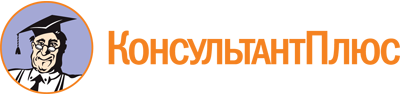 Приказ Минобрнауки России от 13.08.2014 N 993
(ред. от 17.05.2021)
"Об утверждении федерального государственного образовательного стандарта среднего профессионального образования по специальности 53.02.01 Музыкальное образование"
(Зарегистрировано в Минюсте России 26.08.2014 N 33879)Документ предоставлен КонсультантПлюс

www.consultant.ru

Дата сохранения: 16.12.2022
 Список изменяющих документов(в ред. Приказа Минобрнауки России от 25.03.2015 N 272,Приказа Минпросвещения России от 17.05.2021 N 253)Список изменяющих документов(в ред. Приказа Минобрнауки России от 25.03.2015 N 272,Приказа Минпросвещения России от 17.05.2021 N 253)Уровень образования, необходимый для приема на обучение по ППССЗНаименование квалификации базовой подготовкиСрок получения СПО по ППССЗ базовой подготовки в очной форме обучения <1>среднее общее образованиеУчитель музыки, музыкальный руководитель2 года 10 месяцевосновное общее образованиеУчитель музыки, музыкальный руководитель3 года 10 месяцев <2>Уровень образования, необходимый для приема на обучение по ППССЗНаименование квалификации углубленной подготовкиСрок получения СПО по ППССЗ углубленной подготовки в очной форме обучения <3>среднее общее образованиеУчитель музыки, музыкальный руководитель3 года 10 месяцевосновное общее образованиеУчитель музыки, музыкальный руководитель4 года 10 месяцев <4>ИндексНаименование учебных циклов, разделов, модулей, требования к знаниям, умениям, практическому опытуВсего максимальной учебной нагрузки обучающегося(час./нед.)В том числе часов обязательных учебных занятийИндекс и наименование дисциплин, междисциплинарных курсов (МДК)Коды формируемых компетенцийОбязательная часть учебных циклов ППСЗ35102340ОГСЭ.00Общий гуманитарный и социально-экономический учебный цикл702468ОГСЭ.00В результате изучения обязательной части учебного цикла обучающийся должен:уметь:ориентироваться в наиболее общих философских проблемах бытия, познания, ценностей, свободы и смысла жизни как основах формирования культуры гражданина и будущего специалиста;знать:основные категории и понятия философии;роль философии в жизни человека и общества;основы философского учения о бытии;сущность процесса познания;основы научной, философской и религиозной картин мира;об условиях формирования личности, свободе и ответственности за сохранение жизни, культуры, окружающей среды;о социальных и этических проблемах, связанных с развитием и использованием достижений науки, техники и технологий;48ОГСЭ.01. Основы философииОК 1 - 12ПК 1.4, 2.6, 4.3уметь:ориентироваться в современной экономической, политической и культурной ситуации в России и мире;выявлять взаимосвязь отечественных, региональных, мировых социально-экономических, политических и культурных проблем;демонстрировать гражданско-патриотическую позицию;знать:основные направления развития ключевых регионов мира на рубеже веков (XX и XXI вв.);сущность и причины локальных, региональных, межгосударственных конфликтов в конце XX - начале XXI вв.;основные процессы (интеграционные, поликультурные, миграционные и иные) политического и экономического развития ведущих государств и регионов мира;назначение ООН, НАТО, ЕС и других организаций и основные направления их деятельности;о роли науки, культуры и религии в сохранении и укреплении национальных и государственных традиций;содержание и назначение важнейших законодательных и иных нормативных правовых актов мирового и регионального значения;48ОГСЭ.02.ИсторияОК 1 - 12ПК 1.1 - 1.3, 2.1 - 2.3, 2.5, 4.2, 4.3уметь:общаться (устно и письменно) на иностранном языке на профессиональные и повседневные темы;переводить (со словарем) иностранные тексты профессиональной направленности;самостоятельно совершенствовать устную и письменную речь, пополнять словарный запас;знать:лексический (1200 - 1400 лексических единиц) и грамматический минимум, необходимый для чтения и перевода (со словарем) иностранных текстов профессиональной направленности;186ОГСЭ.03. Иностранный языкОК 1 - 11ПК 1.1, 1.2, 2.1 - 2.3, 3.1, 4.2, 4.3уметь:использовать физкультурно-оздоровительную деятельность для укрепления здоровья, достижения жизненных и профессиональных целей;знать:о роли физической культуры в общекультурном, профессиональном и социальном развитии человека;основы здорового образа жизни.372186ОГСЭ.04. Физическая культураОК 1 - 11ЕН.00Математический и общий естественно-научный учебный цикл11476ЕН.00В результате изучения обязательной части учебного цикла обучающийся должен:уметь:соблюдать правила техники безопасности и гигиенические рекомендации при использовании средств информационно-коммуникационные технологии (далее - ИКТ) в профессиональной деятельности;создавать, редактировать, оформлять, сохранять, передавать информационные объекты различного типа с помощью современных информационных технологий для обеспечения образовательного процесса;использовать в процессе музыкального образования обучающие компьютерные программы и игры;использовать сервисы и информационные ресурсы информационно-телекоммуникационной сети "Интернет" (далее - сеть Интернет) в музыкально-педагогической деятельности;знать:правила техники безопасности и гигиенические требования при использовании средств ИКТ в образовательном процессе;основные технологии создания, редактирования, оформления, сохранения, передачи и поиска информационных объектов различного типа (в том числе текстовых, графических, числовых) с помощью современных программных средств;ЕН.01. Информатика и информационно-коммуникационные технологии в профессиональной деятельностиОК 1 - 9ПК 1.2, 1.5, 2.2, 2.3, 2.7, 3.4, 4.1 - 4.3возможности использования ресурсов сети Интернет для совершенствования профессиональной деятельности, профессионального и личностного развития назначение и технологию эксплуатации аппаратного и программного обеспечения, применяемого в профессиональной деятельности.П.00Профессиональный учебный цикл26941796ОП.00Общепрофессиональные дисциплины1170780ОП.00В результате изучения обязательной части профессионального учебного цикла обучающийся по общепрофессиональным дисциплинам должен:уметь:оценивать постановку цели и задач уроков, внеурочных мероприятий и занятий, определять педагогические возможности и эффективность применения различных методов, приемов, методик, форм организации обучения и воспитания;анализировать педагогическую деятельность, педагогические факты и явления;находить и анализировать информацию, необходимую для решения профессиональных педагогических проблем, повышения эффективности педагогической деятельности, профессионального самообразования и саморазвития;ориентироваться в современных проблемах образования, тенденциях его развития и направлениях реформирования;знать:взаимосвязь педагогической науки и практики, тенденции их развития;значение и логику целеполагания в обучении и педагогической деятельности;принципы обучения и воспитания;ОП.01. ПедагогикаОК 1 - 11ПК 1.1 - 1.5, 2.1 - 2.7, 4.1 - 4.3особенности содержания и организации педагогического процесса в условиях разных типов образовательных организаций на различных уровнях общего образования;формы, методы и средства обучения и воспитания, их педагогические возможности и условия применения;психолого-педагогические условия развития мотивации и способностей в процессе обучения, основы развивающего обучения, дифференциации и индивидуализации обучения и воспитания;педагогические условия предупреждения и коррекции социальной и школьной дезадаптации;понятие нормы и отклонения, нарушения в соматическом, психическом, интеллектуальном, речевом, сенсорном развитии человека (ребенка), их систематику и статистику;особенности работы с одаренными детьми" детьми с особыми образовательными потребностями, девиантным поведением;приемы привлечения учащихся к целеполаганию, организации и анализу процесса и результатов обучения;средства контроля и оценки качества образования, психолого-педагогические основы оценочной деятельности педагога;основы деятельности классного руководителя;уметь:применять знания по психологии при решении педагогических задач;выявлять индивидуальные и типологические особенности обучающихся;знать:особенности психологии как науки, ее связь с педагогической наукой и практикой;основы психологии личности;закономерности психического развития человека как субъекта образовательного процесса, личности и индивидуальности;возрастную периодизацию;возрастные, половые, типологические и индивидуальные особенности обучающихся, их учет в обучении и воспитании;особенности общения и группового поведения в школьном и дошкольном возрасте;групповую динамику;понятия, причины, психологические основы предупреждения и коррекции школьной и социальной дезадаптации, девиантного поведения;основы психологии творчества;ОП.02. ПсихологияОК 1 - 11ПК 1.1 - 1.4, 2.1 - 2.6, 4.2, 4.3уметь:определять возрастные особенности строения организма детей, подростков и молодежи;оценивать факторы внешней среды с точки зрения их влияния на функционирование и развитие организма человека в детском, подростковом и юношеском возрасте;проводить под руководством медицинского работника мероприятия по профилактике заболеваний детей;обеспечивать соблюдение гигиенических требований в образовательном процессе;применять знания по анатомии, физиологии и гигиене при изучении профессиональных модулей и в профессиональной деятельности;обеспечивать соблюдение гигиенических требований в кабинете при организации музыкального образования;учитывать особенности физической работоспособности и закономерности ее изменения в течение различных интервалов времени (учебный год, четверть, месяц, неделя, день, занятие) при проектировании и реализации образовательного процесса;знать:основные положения и терминологию анатомии, физиологии и гигиены человека;основные закономерности роста и развития организма человека;физиологические характеристики основных процессов жизнедеятельности организма человека;регулирующие функции нервной и эндокринной систем;ОП.03. Возрастная анатомия, физиология, гигиенаОК 3, 10ПК 1.1 - 1.3, 2.1 - 2.3, 2.5, 4.1 - 4.3возрастные анатомо-физиологические особенности детей;анатомо-физиологические особенности детского голосового аппарата и его развития;влияние процессов физиологического созревания и развития ребенка, подростка, старшего школьника на его физическую и психическую работоспособность, поведение;основные факторы риска и основные способы профилактики заболеваний детей;основы гигиены детей и подростков;гигиенические нормы, требования и правила сохранения и укрепления здоровья на различных этапах онтогенеза;основы профилактики инфекционных заболеваний;гигиенические требования к учебно-воспитательному процессу, зданию и помещениям школы;уметь:использовать нормативные правовые документы, регламентирующие профессиональную деятельность в области образования;защищать свои права в соответствии с гражданским, гражданским процессуальным и трудовым законодательством;анализировать и оценивать результаты и последствия действий (бездействия) с правовой точки зрения;применять на практике нормы антикоррупционного законодательства;знать:основные положения Конституции Российской Федерации;права и свободы человека и гражданина, механизмы их реализации;понятие и основы правового регулирования в области образования;нормы права, регулирующие правоотношения в области образования;социально-правовой статус учителя;порядок заключения трудового договора и основания для его прекращения;правила оплаты труда педагогических работников;понятие дисциплинарной и материальной ответственности работника;виды административных правонарушений и административной ответственности;нормативно-правовые основы защиты нарушенных прав и судебный порядок разрешения споров;основы предпринимательской деятельности;основы финансовой грамотности;ОП.04. Правовое обеспечение профессиональной деятельностиОК 1 - 4, 6, 7, 9, 11 - 13,ПК 1.1 - 1.3, 1.5, 2.1 - 2.5, 2.7уметь:анализировать музыкальное произведение, его стилевые и жанровые особенности в контексте особенностей художественной эпохи;работать с нотным материалом и учебно-методической литературой;рассказывать о музыкальных произведениях, композиторах с использованием музыкальных иллюстраций;знать:основные этапы истории зарубежной и отечественной музыкальной культуры;основные стилевые особенности пройденных музыкальных произведений (форма, музыкальные образы, выразительные средства, жанровые признаки и элементы стилей), их основные темы на слух;музыкально-исторические и биографические сведения о композиторах - наиболее ярких представителях изучаемых направлений истории музыки;ОП.05. История музыки и музыкальная литератураОК 1 - 8ПК 1.1 - 1.3, 2.1 - 2.3, 2.5, 3.1 - 3.4уметь:строить основные лады, интервалы, аккорды;анализировать строение мелодии в форме периода;определять характер музыки, тип и вид музыкальной фактуры;определять средства музыкальной выразительности;строить и разрешать аккорды в четырехголосном гармоническом изложении;подбирать аккомпанемент к песенной мелодии;играть секвенции для распевания;осуществлять гармонический анализ музыкальных произведений;знать:основные элементы музыкального языка, систему музыкальных жанров, средств музыкальной выразительности, основные гармонические закономерности;ОП.06. Элементарная теория музыки, гармонияОК 1, 4, 8,ПК 1.1 - 1.4, 2.1 - 2.3, 2.5, 3.1 - 3.5уметь:анализировать строение, стилевые и жанровые черты музыкальных произведений в контексте особенностей художественной эпохи;использовать данные музыкального анализа в самостоятельной профессиональной работе;анализировать ладотональные и гармонические связи музыкальных произведений;знать:теоретические основы анализа музыкальных произведений; особенности строения важнейших музыкальных форм;методы анализа музыкального произведения;ОП.07. Анализ музыкальных произведенийОК 1, 4, 8ПК 1.1 - 1.4, 2.1 - 2.3, 2.5, 3.1 - 3.4уметь:точно интонировать полные звукоряды гамм и их фрагменты, ступени лада, мелодию;анализировать на слух, воспроизводить на фортепиано, грамотно записывать фрагменты музыкальных произведений;анализировать и корректировать интонационные и ритмические ошибки;сольфеджировать с листа "a capella" и с аккомпанементом;транспонировать, подбирать аккомпанемент по слуху;знать:приемы настройки по камертону, закономерности музыкального синтаксиса;дирижерские схемы тактирования в простых и сложных размерах;ОП.08. СольфеджиоОК 1, 4, 8ПК 1.1 - 1.4, 2.1 - 2.3, 2.5, 3.1 - 3.4уметь:создавать условия для развития музыкально-ритмических умений у детей;создавать несложные танцевальные композиции;инсценировать песни, составлять варианты музыкально-ритмических игр и упражнений;знать:роль ритмики в эстетическом развитии детей;задачи, содержание, формы и методы организации деятельности детей на занятиях ритмикой и танцами;детский репертуар танцев, музыкальных игр, хороводов, упражнений для детей дошкольного возраста;ОП.09. Ритмика и основы хореографииОК 1, 4, 8ПК 1.1 - 1.4, 2.1 - 2.3, 2.5уметь:организовывать и проводить мероприятия по защите работающих и населения от негативных воздействий чрезвычайных ситуаций;предпринимать профилактические меры для снижения уровня опасностей различного вида и их последствий в профессиональной деятельности и быту;использовать средства индивидуальной и коллективной защиты от оружия массового поражения;применять первичные средства пожаротушения;ориентироваться в перечне военно-учетных специальностей и самостоятельно определять среди них родственные полученной специальности;применять профессиональные знания в ходе исполнения обязанностей военной службы на воинских должностях в соответствии с полученной специальностью;владеть способами бесконфликтного общения и саморегуляции в повседневной деятельности и экстремальных условиях военной службы;оказывать первую помощь пострадавшим;знать:принципы обеспечения устойчивости объектов экономики, прогнозирования развития событий и оценки последствий при техногенных чрезвычайных ситуациях и стихийных явлениях, в том числе в условиях противодействия терроризму как серьезной угрозе национальной безопасности России;68ОП.10. Безопасность жизнедеятельностиОК 1 - 11ПК 1.2, 2.2, 2.3, 3.1 - 3.4, 4.1 - 4.3основные виды потенциальных опасностей и их последствия в профессиональной деятельности и быту, принципы снижения вероятности их реализации;основы военной службы и обороны государства;задачи и основные мероприятия гражданской обороны;способы защиты населения от оружия массового поражения;меры пожарной безопасности и правила безопасного поведения при пожарах;организацию и порядок призыва граждан на военную службу и поступления на нее в добровольном порядке;основные виды вооружения, военной техники и специального снаряжения, состоящие на вооружении (оснащении) воинских подразделений, в которых имеются военно-учетные специальности, родственные специальностям СПО;область применения получаемых профессиональных знаний при исполнении обязанностей военной службы;порядок и правила оказания первой помощи пострадавшим.ПМ.00Профессиональные модули15241016ПМ.01Организация музыкальных занятий и музыкального досуга в дошкольной образовательной организацииВ результате изучения профессионального модуля обучающийся должен:иметь практический опыт:анализа планов проведения музыкальных занятий и музыкальных досуговых мероприятий в дошкольной образовательной организации;составления сценариев и проведения музыкальных занятий и музыкального досуга, участия в подготовке и проведении праздников в дошкольной образовательной организации;исполнения на занятиях/досуговых мероприятиях произведений педагогического репертуара хорового, инструментального и вокального жанров;освоения и применения психолого-педагогических технологий (в том числе инклюзивных), необходимых для адресной работы с различными контингентами детей: одаренные дети, социально уязвимые дети, дети, попавшие в трудные жизненные ситуации, дети-мигранты, дети-сироты, дети с особыми образовательными потребностями (аутисты, дети с синдромом дефицита внимания и гиперактивностью и др.), дети с ограниченными возможностями здоровья, дети с девиациями поведения, дети с зависимостью;реализации педагогических рекомендаций специалистов (психолога, логопеда, дефектолога) в работе с детьми раннего и дошкольного возраста, испытывающими трудности в освоении программы, а также с детьми, имеющими особые образовательные потребности;МДК.01.01. Теоретические и методические основы музыкального образования детей в дошкольной образовательной организацииОК 1, 11ПК 1.1 - 1.5организации музыкальных занятий и музыкального досуга в условиях инклюзивного образования;наблюдения, анализа и самоанализа музыкальных занятий и досуговых мероприятий, обсуждения их в диалоге с сокурсниками, руководителем педагогической практики, учителями, разработки предложений по совершенствованию и коррекции;ведения учебной документации;уметь:находить и использовать методическую и музыкальную литературу и др. источники информации, необходимой для подготовки к занятиям и разработки сценариев музыкальных мероприятий;отбирать содержание и организовывать музыкально-слушательскую и музыкально-исполнительскую деятельность детей дошкольного возраста;использовать различные методы, средства, формы организации деятельности детей на занятиях и досуговых мероприятиях, строить их с учетом возрастных особенностей воспитанников;организовывать и проводить репетиции при подготовке к праздникам;проводить педагогическое наблюдение за детьми на музыкальных занятиях и досуговых мероприятиях;устанавливать педагогически целесообразные взаимоотношения с детьми и родителями (законными представителями);взаимодействовать с участниками образовательного процесса и родителями (законными представителями) по вопросам проведения музыкальных занятий и музыкального досуга в дошкольной образовательной организации;использовать информационно-коммуникационные технологии и технические средства обучения в образовательном процессе;владеть профессиональной установкой на оказание помощи любому ребенку вне зависимости от его учебных возможностей, особенностей в поведении, состояния психического и физического здоровья;разрабатывать и реализовывать индивидуальные образовательные маршруты, индивидуальные программы развития и индивидуально-ориентированные образовательные программы с учетом личностных и возрастных особенностей, в том числе в условиях инклюзивного образования;анализировать образовательные потребности детей в условиях инклюзивного образования;создавать инклюзивную образовательную среду;определять способы коррекционно-развивающей работы с детьми, имеющими трудности в обучении;использовать и апробировать специальные подходы к обучению в целях включения в образовательный процесс всех воспитанников, в том числе с особыми потребностями в образовании: детей, проявивших выдающиеся способности; детей, для которых русский язык не является родным; детей с ограниченными возможностями здоровья;выявлять музыкально одаренных детей;осуществлять самоанализ и самоконтроль при проведении музыкальных занятий и музыкального досуга;анализировать подготовку и проведение занятий, праздников и развлечений;знать:психолого-педагогические основы музыкального образования дошкольников: педагогические условия формирования музыкальной культуры, характеристику музыкальных способностей ребенка-дошкольника и условия их развития;содержание современных программ музыкального образования детей дошкольного возраста; детский музыкальный репертуар;эстетические, психологические, педагогические основания отбора и систематизации музыкального репертуара;требования к охране и гигиене исполнительского аппарата;характеристику форм организации музыкальной деятельности детей (музыкальные занятия, музыку в повседневной жизни детского сада, музыкальный досуг (развлечения), музыку как компонент праздника);методику организации и проведения музыкальных занятий и музыкального досуга, методы и приемы организации музыкально-исполнительской (певческой, музыкально-ритмической, музыкально-инструментальной) и музыкально-слушательской деятельности дошкольников;формы и методы взаимодействия с родителями (законными представителями), как субъектами образовательного процесса;особенности воспитания музыкальной культуры и развития музыкальных способностей дошкольников в семье;понятие и сущность инклюзивной образовательной среды, основные принципы инклюзивного образования;нормативно-правовую базу инклюзивного образования;понятие нормы и отклонения, нарушения в соматическом, психическом, интеллектуальном, речевом, сенсорном развитии человека (ребенка), их систематику и статистику;теоретические основы и практические механизмы построения инклюзивной образовательной среды;особенности организации инклюзивного образовательного процесса в различных видах музыкальной деятельности дошкольников;специальные технологии и методы, позволяющие проводить коррекционно-развивающую работу в условиях инклюзивного образования.ПМ.02Преподавание музыки и организация внеурочных музыкальных мероприятий в общеобразовательных организацияхВ результате изучения профессионального модуля обучающийся должен:иметь практический опыт:анализа планов проведения уроков музыки и внеурочных музыкальных мероприятий в общеобразовательных организациях;планирования уроков музыки и составления сценариев внеурочных мероприятий;организации и проведения уроков музыки и внеурочных музыкальных мероприятий;исполнения на уроках и внеурочных мероприятиях произведений педагогического репертуара хорового, инструментального и вокального жанров;организации образовательного процесса на основе непосредственного общения с каждым обучающимся с учетом его особых образовательных потребностей;организации уроков музыки и досуговых мероприятий в условиях инклюзивного образования;освоения и применения психолого-педагогических технологий (в том числе инклюзивных), необходимых для адресной работы с различными контингентами обучающихся: одаренные дети, социально уязвимые дети, дети, попавшие в трудные жизненные ситуации, дети-мигранты, дети-сироты, дети с особыми образовательными потребностями (аутисты, дети с синдромом дефицита внимания и гиперактивностью и др.), дети с ограниченными возможностями здоровья, дети с девиациями поведения, дети с зависимостью;МДК.02.01. Теоретические и методические основы музыкального образования детей в общеобразовательных организацияхОК 1, 11ПК 2.1 - 2.7наблюдения, анализа и самоанализа уроков музыки и досуговых мероприятий, обсуждения их в диалоге с сокурсниками, руководителем педагогической практики, учителями, разработки предложений по совершенствованию и коррекции;ведения учебной документации;уметь:находить и использовать методическую и музыкальную литературу и иные источники информации, необходимой для подготовки к занятиям и разработки сценариев музыкальных мероприятий;отбирать содержание и организовывать музыкально-слушательскую и музыкально-исполнительскую деятельность обучающихся;использовать различные методы, средства, формы организации деятельности обучающихся при проведении уроков и досуговых мероприятий, строить их с учетом возрастных особенностей обучающихся;использовать и апробировать специальные подходы к обучению в целях включения в образовательный процесс всех обучающихся, в том числе с особыми потребностями в образовании: обучающихся, проявивших выдающиеся способности;обучающихся, для которых русский язык не является родным;обучающихся с ограниченными возможностями здоровья;организовывать и проводить репетиции при подготовке к праздникам;проводить педагогическое наблюдение за обучающимися на уроках и досуговых мероприятиях;устанавливать педагогически целесообразные взаимоотношения с детьми и родителями (законными представителями);взаимодействовать с участниками образовательного процесса и родителями (законными представителями) по вопросам музыкального образования в образовательных организациях;использовать ИКТ и технические средства обучения в образовательном процессе;выявлять музыкально одаренных детей;анализировать образовательные потребности обучающихся в условиях инклюзивного образования;осваивать и адекватно применять специальные технологии и методы, позволяющие проводить коррекционно-развивающую работу в условиях инклюзивного образования;оценивать процесс и результаты музыкальной деятельности обучающихся;осуществлять самоанализ и самоконтроль при проведении уроков и мероприятий;анализировать подготовку и проведение уроков, досуговых мероприятий, корректировать и совершенствовать их;знать:психолого-педагогические основы музыкального образования школьников: педагогические условия формирования музыкальной культуры школьника, характеристику музыкальных способностей школьника и условия их развития, психологические основы развития индивидуальности и личности в процессе музыкального образования, механизмы развития мотивации музыкальной деятельности;содержание современных программ музыкального образования детей в общеобразовательных организациях;школьный музыкальный репертуар, эстетические, психологические, педагогические основания отбора и систематизации музыкального репертуара;требования к охране и гигиене исполнительского аппарата;характеристику форм организации музыкальной деятельности школьников;методику организации и проведения уроков музыки и музыкального досуга, методы и приемы организации музыкально-исполнительской деятельности школьников (певческой, музыкально-ритмической, музыкально-инструментальной);специальные технологии и методы, позволяющие проводить коррекционно-развивающую работу в условиях инклюзивного образования;формы и методы взаимодействия с родителями или законными представителями, как субъектами образовательного процесса;особенности воспитания музыкальной культуры и развития музыкальных способностей школьников в семье;методические основы диагностики музыкального развития обучающихся;ПМ.03Педагогическая музыкально-исполнительская деятельностьВ результате изучения профессионального модуля обучающийся должен:иметь практический опыт:исполнения произведений педагогического репертуара инструментального, хорового и вокального жанров на уроках, занятиях, досуговых мероприятиях;управления с использованием дирижерских навыков детским хоровым коллективом;аккомпанирования различным детским составам исполнителей (солисту (певцу, инструменталисту) или группе исполнителей (ансамблю, хору), ансамблю (оркестру) детских музыкальных инструментов, различным видам ритмических движений и танцам);аранжировки произведений педагогического репертуара разных жанров для детских хоровых коллективов разного состава;уметь:исполнять произведения сольного и хорового жанра для детской аудитории с сопровождением и без сопровождения, под собственный аккомпанемент;читать с листа разнообразный вокально-хоровой репертуар и точно интонировать хоровую партию;определять и грамотно объяснять задачи исполнения;использовать различные технические и художественные приемы хорового дирижирования, дирижерские навыки при управлении детским вокально-хоровым коллективом;МДК.03.01. Вокальный классОК 1 - 9ПК 3.1 - 3.4ПМ.03Педагогическая музыкально-исполнительская деятельностьВ результате изучения профессионального модуля обучающийся должен:иметь практический опыт:исполнения произведений педагогического репертуара инструментального, хорового и вокального жанров на уроках, занятиях, досуговых мероприятиях;управления с использованием дирижерских навыков детским хоровым коллективом;аккомпанирования различным детским составам исполнителей (солисту (певцу, инструменталисту) или группе исполнителей (ансамблю, хору), ансамблю (оркестру) детских музыкальных инструментов, различным видам ритмических движений и танцам);аранжировки произведений педагогического репертуара разных жанров для детских хоровых коллективов разного состава;уметь:исполнять произведения сольного и хорового жанра для детской аудитории с сопровождением и без сопровождения, под собственный аккомпанемент;читать с листа разнообразный вокально-хоровой репертуар и точно интонировать хоровую партию;определять и грамотно объяснять задачи исполнения;использовать различные технические и художественные приемы хорового дирижирования, дирижерские навыки при управлении детским вокально-хоровым коллективом;МДК.03.02. Хоровой класс и управление хоромОК 1 - 9ПК 3.1 - 3.4ПМ.03Педагогическая музыкально-исполнительская деятельностьВ результате изучения профессионального модуля обучающийся должен:иметь практический опыт:исполнения произведений педагогического репертуара инструментального, хорового и вокального жанров на уроках, занятиях, досуговых мероприятиях;управления с использованием дирижерских навыков детским хоровым коллективом;аккомпанирования различным детским составам исполнителей (солисту (певцу, инструменталисту) или группе исполнителей (ансамблю, хору), ансамблю (оркестру) детских музыкальных инструментов, различным видам ритмических движений и танцам);аранжировки произведений педагогического репертуара разных жанров для детских хоровых коллективов разного состава;уметь:исполнять произведения сольного и хорового жанра для детской аудитории с сопровождением и без сопровождения, под собственный аккомпанемент;читать с листа разнообразный вокально-хоровой репертуар и точно интонировать хоровую партию;определять и грамотно объяснять задачи исполнения;использовать различные технические и художественные приемы хорового дирижирования, дирижерские навыки при управлении детским вокально-хоровым коллективом;МДК.03.03. Музыкально-инструментальный классОК 1 - 9ПК 3.1 - 3.4проводить анализ и самоанализ дирижерско-хоровой деятельности;применять методические приемы вокально-хоровой работы;анализировать звучание песенно-хоровой партитуры;анализировать музыкальный материал и работать с песенным репертуаром дошкольного и школьного возраста;исполнять инструментальные произведения педагогического репертуара разных жанров, стилей, форм;использовать средства выразительности и технические приемы, соответствующие разным жанрам, стилям, формам;читать с листа при исполнении инструментальных произведений, транспонировать, упрощать фактуру сопровождения, соединять ее с голосом, хором;подбирать аккомпанемент по слуху;аккомпанировать голосу, хоровым коллективам, различным видам ритмических движений;исполнять вокальные произведения с сопровождением, под собственный аккомпанемент, без сопровождения;знать:основные принципы сольного исполнительства, основные этапы развития певческого голоса;специфику голосообразования в пении и в речи;стилистические особенности различных вокальных жанров;требования к охране и гигиене голоса;разносторонний по содержанию и стилям вокально-хоровой репертуар;теоретические основы и методику работы с хором;классификации певческих голосов и необходимых элементов хоровой звучности;основы хоровой культуры и дирижерской техники;методы анализа произведений вокально-хорового жанра;методические основы работы над детским песенным репертуаром;технические и художественные приемы хорового дирижирования;методические приемы работы с хором;основные виды (переложение, аранжировку, обработку) и принципы аранжировки произведений для различных хоровых исполнительских составов;основы фортепианного исполнительства: различные приемы звукоизвлечения, основные принципы фразировки, педализации;средства художественного исполнения инструментальных произведений;педагогический инструментальный музыкальный репертуар для обеспечения образовательного процесса;жанровые особенности вокально-хоровой и инструментальной музыки.ПМ.04Методическое обеспечение процесса музыкального образованияВ результате изучения профессионального модуля обучающийся должен:иметь практический опыт:анализа учебно-методических комплектов, составления учебно-тематических планов и рабочих программ на основе образовательных стандартов общего образования и примерных программ общего и дошкольного образования с учетом типа образовательной организации, особенностей класса группы и отдельных обучающихся (воспитанников);участия в создании предметно-развивающей среды в кабинете музыки;оформления портфолио педагогических достижений;выступления по актуальным вопросам музыкального образования;уметь:анализировать федеральные государственные образовательные стандарты общего образования и примерные программы общего и дошкольного образования;определять цели и задачи, планировать музыкальное образование обучающихся в общеобразовательной организации и воспитанников в дошкольной образовательной организации;осуществлять планирование с учетом возрастных особенностей обучающихся (воспитанников);адаптировать имеющиеся методические разработки;оформлять кабинет;готовить и оформлять рефераты, конспекты;определять пути самосовершенствования педагогического мастерства;МДК.04.01. Основы методической работы учителя музыки и музыкального руководителяОК 1 - 11ПК 4.1 - 4.3знать;теоретические основы методической деятельности в области музыкального образования детей в дошкольных образовательных и общеобразовательных организациях;теоретические основы, методику планирования музыкального образования детей в дошкольных образовательных и общеобразовательных организациях, требования к оформлению соответствующей документации;современные программы музыкального образования для дошкольных образовательных и общеобразовательных организаций;педагогические, гигиенические, специальные требования к созданию предметно-развивающей среды музыкального образования;логику подготовки и требования к устному выступлению, реферированию, конспектированиюВариативная часть учебных циклов ППССЗ (определяется образовательной организацией самостоятельно)15121008Итого часов обучения по учебным циклам ППССЗ50223348УП.00Учебная практика16 нед.576ОК 1 - 11ПК 1.1 - 1.5, 2.1 - 2.7, 3.1 - 3.4, 4.1 - 4.3ПП.00Производственная практика (по профилю специальности)16 нед.576ОК 1 - 11ПК 1.1 - 1.5, 2.1 - 2.7, 3.1 - 3.4, 4.1 - 4.3ПДП.00Производственная практика (преддипломная)4 нед.ПА.00Промежуточная аттестация5 нед.ГИА.00Государственная итоговая аттестация6 нед.ГИА.01Подготовка выпускной квалификационной работы4 нед.ГИА.02Защита выпускной квалификационной работы2 нед.Обучение по учебным циклам93 нед.Учебная практика16 нед.Производственная практика (по профилю специальности)16 нед.Производственная практика (преддипломная)4 нед.Промежуточная аттестация5 нед.Государственная итоговая аттестация6 нед.Каникулы23 нед.Итого147 нед.ИндексНаименование учебных циклов, разделов, модулей, требования к знаниям, умениям, практическому опытуВсего максимальной учебной нагрузки обучающегося(час./нед.)В том числе часов обязательных учебных занятийИндекс и наименование дисциплин, междисциплинарных курсов (МДК)Коды формируемых компетенцийОбязательная часть учебных циклов ППССЗ49683312ОГСЭ.00Общий гуманитарный и социально-экономический учебный цикл1008672ОГСЭ.00В результате изучения обязательной части учебного цикла обучающийся должен:уметь:ориентироваться в наиболее общих философских проблемах бытия, познания, ценностей, свободы и смысла жизни как основах формирования культуры гражданина и будущего специалиста;знать:основные категории и понятия философии;роль философии в жизни человека и общества;основы философского учения о бытии;сущность процесса познания;основы научной, философской и религиозной картин мира;об условиях формирования личности, свободе и ответственности за сохранение жизни, культуры, окружающей среды;о социальных и этических проблемах, связанных с развитием и использованием достижений науки, техники и технологий;48ОГСЭ.01. Основы философииОК 1 - 11ПК 1.4, 2.6, 4.3, 4.5уметь:применять техники и приемы эффективного общения в профессиональной деятельности;использовать приемы саморегуляции поведения в процессе межличностного общения;знать:взаимосвязь общения и деятельности;цели, функции, виды и уровни общения;роли и ролевые ожидания в общении;виды социальных взаимодействий;механизмы взаимопонимания в общении;техники и приемы общения, правила слушания, ведения беседы, убеждения;этические принципы общения;источники, причины, виды и способы разрешения конфликтов;48ОГСЭ.02. Психология общенияОК 1 - 11ПК 1.1 - 1.4, 2.1 - 2.3, 2.5, 3.2, 3.3уметь:ориентироваться в современной экономической, политической и культурной ситуации в России и мире;выявлять взаимосвязь отечественных, региональных, мировых социально-экономических, политических и культурных проблем;демонстрировать гражданско-патриотическую позицию;знать:основные направления развития ключевых регионов мира на рубеже веков (XX и XXI вв.);сущность и причины локальных, региональных, межгосударственных конфликтов в конце XX - начале XXI вв.;основные процессы (интеграционные, поликультурные, миграционные и иные) политического и экономического развития ведущих государств и регионов мира;назначение ООН, НАТО, ЕС и других организаций и основные направления их деятельности;о роли науки, культуры и религии в сохранении и укреплении национальных и государственных традиций;содержание и назначение важнейших законодательных и иных нормативных правовых актов мирового и регионального значения;48ОГСЭ.03. ИсторияОК 1 - 12ПК 1.1 - 1.3, 2.1 - 2.3, 2.5, 4.2, 4.3уметь:общаться (устно и письменно) на иностранном языке на профессиональные и повседневные темы;переводить (со словарем) иностранные тексты профессиональной направленности;самостоятельно совершенствовать устную и письменную речь, пополнять словарный запас;знать:лексический (1200 - 1400 лексических единиц) и грамматический минимум, необходимый для чтения и перевода (со словарем) иностранных текстов профессиональной направленности;264ОГСЭ.04. Иностранный языкОК 1 - 11ПК 1.1, 1.2, 2.1 - 2.3, 3.1, 4.2, 4.3уметь:использовать физкультурно-оздоровительную деятельность для укрепления здоровья, достижения жизненных и профессиональных целей;знать:о роли физической культуры в общекультурном, профессиональном и социальном развитии человека;основы здорового образа жизни528264ОГСЭ.05. Физическая культураОК 1 - 11ЕН.00Математический и общий естественно-научный учебный цикл186124ЕН.00В результате изучения обязательной части учебного цикла обучающийся должен:уметь:соблюдать правила техники безопасности и гигиенические рекомендации при использовании средств ИКТ в профессиональной деятельности;создавать, редактировать, оформлять, сохранять, передавать информационные объекты различного типа с помощью современных информационных технологий для обеспечения образовательного процесса;использовать в процессе музыкального образования обучающие компьютерные программы и игры;использовать сервисы и информационные ресурсы сети Интернет в музыкально-педагогической деятельности;ЕН.01. Информатика и информационно-коммуникационные технологии в профессиональной деятельностиОК 1 - 9ПК 1.2, 1.5, 2.2, 2.3, 2.7, 3.4, 4.1 - 4.5знать:правила техники безопасности и гигиенические требования при использовании средств ИКТ в образовательном процессе;основные технологии создания, редактирования, оформления, сохранения, передачи и поиска информационных объектов различного типа (в том числе текстовых, графических, числовых) с помощью современных программных средств;возможности использования ресурсов сети Интернет для совершенствования профессиональной деятельности, профессионального и личностного развития;назначение и технологию эксплуатации аппаратного и программного обеспечения, применяемого в профессиональной деятельности;уметьпроизводить запись и воспроизведение звуковых файлов;использовать в профессиональной деятельности простые нотные редакторы;работать с программами звукозаписи:выбирать тональность, записывать мелодию, аккомпанемент, сопровождение ритм-секции, подбирать для каждой партии соответствующий MIDI-инструмент, редактировать темп и уровень звучания;знать:основы преобразования звука в цифровой формат;основные форматы записи и воспроизведения музыки;современные нотные редакторы и профессиональные музыкальные программы, использующиеся в звукозаписи и композиции;основы работы со звуковыми файлами и MIDI-файлами.ЕН.02. Компьютерные технологии в музыкеОК 4, 5, 8, 9ПК 1.1 - 1.5, 2.1 - 2.7, 3.4, 3.5П.00Профессиональный учебный цикл37742516ОП.00Общепрофессиональные дисциплины1494996ОП.00В результате изучения обязательной части учебного цикла обучающийся по общепрофессиональным дисциплинам должен:уметь:оценивать постановку цели и задач уроков, внеурочных мероприятий и занятий, определять педагогические возможности и эффективность применения различных методов, приемов, методик, форм организации обучения и воспитания;анализировать педагогическую деятельность, педагогические факты и явления;находить и анализировать информацию, необходимую для решения профессиональных педагогических проблем, повышения эффективности педагогической деятельности, профессионального самообразования и саморазвития;ориентироваться в современных проблемах образования, тенденциях его развития и направлениях реформирования;знать:взаимосвязь педагогической науки и практики, тенденции их развития;значение и логику целеполагания в обучении и педагогической деятельности;принципы обучения и воспитания;особенности содержания и организации педагогического процесса в условиях разных типов образовательных организаций на различных уровнях общего образования;формы, методы и средства обучения и воспитания, их педагогические возможности и условия применения;ОП.01. ПедагогикаОК 1 - 11ПК 1.1 - 1.5, 2.1 - 2.7, 3.2, 3.3, 4.1 - 4.5психолого-педагогические условия развития мотивации и способностей в процессе обучения, основы развивающего обучения, дифференциации и индивидуализации обучения и воспитания;педагогические условия предупреждения и коррекции социальной и школьной дезадаптации;понятия нормы и отклонения, нарушения в соматическом, психическом, интеллектуальном, речевом, сенсорном развитии человека (ребенка), их систематику и статистику;особенности работы с одаренными детьми, детьми с особыми образовательными потребностями, девиантным поведением;приемы привлечения учащихся к целеполаганию, организации и анализу процесса и результатов обучения;средства контроля и оценки качества образования, психолого-педагогические основы оценочной деятельности педагога;основы деятельности классного руководителя;уметь:применять знания по психологии при решении педагогических задач;выявлять индивидуальные и типологические особенности обучающихся;знать:особенности психологии как науки, ее связь с педагогической наукой и практикой;основы психологии личности;закономерности психического развития человека как субъекта образовательного процесса, личности и индивидуальности;возрастную периодизацию;возрастные, половые, типологические и индивидуальные особенности обучающихся, их учет в обучении и воспитании;особенности общения и группового поведения в школьном и дошкольном возрасте;групповую динамику;понятия, причины, психологические основы предупреждения и коррекции школьной и социальной дезадаптации, девиантного поведения;основы психологии творчества;ОП.02. ПсихологияОК 1 - 11ПК 1.1 - 1.4, 2.1 - 2.6, 3.2, 3.3, 4.2 - 4.5уметь;определять топографическое расположение и строение органов и частей тела;применять знания по анатомии, физиологии и гигиене при изучении профессиональных модулей и в профессиональной деятельности;оценивать факторы внешней среды с точки зрения их влияния на функционирование и развитие организма человека в детском, подростковом и юношеском возрасте;проводить под руководством медицинского работника мероприятия по профилактике заболеваний детей;обеспечивать соблюдение гигиенических требований в кабинете при организации занятий музыкой;учитывать особенности физической работоспособности и закономерности ее изменения в течение различных интервалов времени (учебный год, четверть, месяц, неделя, день, занятие) при проектировании и реализации образовательного процесса;знать:основные положения и терминологию анатомии, физиологии и гигиены человека;основные закономерности роста и развития организма человека;строение и функции систем органов здорового человека;физиологические характеристики основных процессов жизнедеятельности организма человека;ОП.03. Возрастная анатомия, физиология, гигиенаОК 3, 10ПК 1.1 - 1.3, 2.1 - 2.3, 2.5, 4.1 - 4.3возрастные анатомо-физиологические особенности детей;влияние процессов физиологического созревания и развития ребенка, подростка, старшего школьника на его физическую и психическую работоспособность, поведение;основы гигиены детей и подростков;гигиенические нормы, требования и правила сохранения и укрепления здоровья на различных этапах онтогенеза;основы профилактики инфекционных заболеваний;гигиенические требования к учебно-воспитательному процессу, зданию и помещениям школы;уметь:использовать нормативные правовые документы, регламентирующие профессиональную деятельность в области образования;защищать свои права в соответствии с гражданским, гражданским процессуальным и трудовым законодательством;анализировать и оценивать результаты и последствия действий (бездействия) с правовой точки зрения;применять на практике нормы антикоррупционного законодательства;знать:основные положения Конституции Российской Федерации;права и свободы человека и гражданина, механизмы их реализации;понятие и основы правового регулирования в области образования;нормы права, регулирующие правоотношения в области образования;социально-правовой статус учителя;порядок заключения трудового договора и основания для его прекращения;правила оплаты труда педагогических работников;понятие дисциплинарной и материальной ответственности работника;виды административных правонарушений и административной ответственности;нормативно-правовые основы защиты нарушенных прав и судебный порядок разрешения споров;основы предпринимательской деятельности;основы финансовой грамотности;правила разработки бизнес-планов;ОП.04. Правовое обеспечение профессиональной деятельностиОК 1 - 4, 6, 7, 9, 11ПК 1.1 - 1.3, 1.5, 2.1 - 2.5, 2.7уметь:анализировать музыкальное произведение, его стилевые и жанровые особенности в контексте особенностей художественной эпохи;работать с нотным материалом и учебно-методической литературой;отбирать материал по истории музыки для использования на занятиях и внеурочных мероприятиях;рассказывать о музыкальных произведениях, композиторах с использованием музыкальных иллюстраций;проводить аналогии, сравнительно-сопоставительный анализ и делать обобщения на основе пройденного материала;знать:основные этапы истории зарубежной и отечественной музыкальной культуры, характерные признаки стилей и направлений;основные музыкальные жанры и их историческое развитие;закономерности исторического развития музыкальной культуры;биографические сведения о композиторах - наиболее ярких представителях изучаемых направлений истории музыки;жанровые и стилевые особенности пройденных музыкальных произведений, их основные темы на слух;ОП.05. История музыки и музыкальная литератураОК 1 - 8ПК 1.1 - 1.3, 2.1 - 2.3, 2.5, 3.1 - 3.5уметь:строить лады, интервалы, аккорды;анализировать строение мелодии в форме периода;определять характер музыки, тип и вид музыкальной фактуры;определять средства музыкальной выразительности;строить и разрешать аккорды и их последования в четырехголосном гармоническом изложении;подбирать аккомпанемент к песенной мелодии;играть секвенции для распевания;осуществлять гармонический анализ музыкальных произведений в связи с их стилевыми и жанровыми особенностями;знать;основные элементы музыкального языка, основы голосоведения, разновидности фактур, основные гармонические закономерности и приемы;ОП.06 Элементарная теория музыки, гармонияОК 1, 4, 8ПК 1.1 - 1.4, 2.1 - 2.3, 2.5, 3.4, 3.5уметь;анализировать тематические, ладотональные и гармонические связи музыкальных произведений с учетом их жанровых и стилистических черт;анализировать средства музыкальной выразительности произведений гомофонного склада, полифонические произведения для хора и фортепиано;проводить анализ строения, стилевых и жанровых черт музыкальных произведений в контексте особенностей художественной эпохи;использовать данные музыкального анализа в профессиональной деятельности;знать:теоретические основы анализа музыкальных произведений;особенности строения важнейших музыкальных форм;методы анализа музыкального произведения;основные виды музыкальной фактуры:гомофонию, полифонию, виды полифонии (подголосочную, контрастную, имитационную);виды контрапункта (простой и сложный);двойной контрапункт;имитационные формы (канон, инвенцию, фугу, фугетту, фугато);особенности полифонии в современной музыке;ОП.07. Анализ музыкальных произведенийОК 1, 4, 8ПК 1.1 - 1.4, 2.1 - 2.3, 2.5, 3.1 - 3.5уметь:точно интонировать звукоряды гаммы, ступени лада, аккорды, мелодию;анализировать на слух одно -, двух-, трехголосие, гармоническую вертикаль, воспроизводить их на фортепиано, грамотно записывать фрагменты музыкальных произведений;анализировать и корректировать интонационные и ритмические ошибки;сольфеджировать с листа "a capella" и с аккомпанементом: транспонировать, подбирать аккомпанемент по слуху;знать:приемы настройки по камертону, закономерности музыкального синтаксиса;дирижерские схемы тактирования во всех употребительных размерахОП.08. СольфеджиоОК 1, 4, 8ПК 1.1 - 1.4, 2.1 - 2.3, 2.5, 3.1 - 3.5уметь:создавать условия для развития музыкально-ритмических умений у детей;создавать несложные танцевальные композиции;инсценировать песни, составлять варианты музыкально-ритмических игр и упражнений;знать:роль ритмики в эстетическом развитии детей;задачи, содержание, формы и методы организации деятельности детей на занятиях ритмикой и танцами;детский репертуар танцев, музыкальных игр, хороводов, упражнений для детей дошкольного возраста;ОП.09. Ритмика и основы хореографииОК 1, 4, 8ПК 1.1 - 1.4, 2.1 - 2.3, 2.5уметь:организовывать и проводить мероприятия по защите работающих и населения от негативных воздействий чрезвычайных ситуаций;предпринимать профилактические меры для снижения уровня опасностей различного вида и их последствий в профессиональной деятельности и быту;использовать средства индивидуальной и коллективной защиты от оружия массового поражения;применять первичные средства пожаротушения;ориентироваться в перечне военно-учетных специальностей и самостоятельно определять среди них родственные полученной специальности;применять профессиональные знания в ходе исполнения обязанностей военной службы на воинских должностях в соответствии с полученной специальностью;владеть способами бесконфликтного общения и саморегуляции в повседневной деятельности и экстремальных условиях военной службы;оказывать первую медицинскую помощь пострадавшим;знать:принципы обеспечения устойчивости объектов экономики, прогнозирования развития событий и оценки последствий при техногенных чрезвычайных ситуациях и стихийных явлениях, в том числе в условиях противодействия терроризму как серьезной угрозе национальной безопасности России;68ОП.10. Безопасность жизнедеятельностиОК 1 - 11ПК 1.2, 2.2, 2.3, 3.1 - 3.4, 4.1 - 4.3основные виды потенциальных опасностей и их последствия в профессиональной деятельности и быту, принципы снижения вероятности их реализации;основы военной службы и обороны государства;задачи и основные мероприятия гражданской обороны;способы защиты населения от оружия массового поражения;меры пожарной безопасности и правила безопасного поведения при пожарах;организацию и порядок призыва граждан на военную службу и поступления на нее в добровольном порядке;основные виды вооружения, военной техники и специального снаряжения, состоящие на вооружении (оснащении) воинских подразделений, в которых имеются военно-учетные специальности, родственные специальностям СПО;область применения получаемых профессиональных знаний при исполнении обязанностей военной службы;порядок и правила оказания первой медицинской помощи пострадавшим.ПМ.00Профессиональные модули22801520ПМ.01Организация музыкальных занятий и музыкального досуга в дошкольной образовательной организацииВ результате изучения профессионального модуля обучающийся должен:иметь практический опыт:анализа планов проведения музыкальных занятий и музыкальных досуговых мероприятий в дошкольной образовательной организации;составления сценариев и проведения музыкальных занятий и музыкального досуга, участия в подготовке и проведении праздников в дошкольной образовательной организации;исполнения на занятиях/досуговых мероприятиях произведений педагогического репертуара хорового, инструментального и вокального жанров;освоения и применения психолого-педагогических технологий (в том числе инклюзивных), необходимых для адресной работы с различными контингентами детей: одаренные дети, социально уязвимые дети, дети, попавшие в трудные жизненные ситуации, дети-мигранты, дети-сироты, дети с особыми образовательными потребностями (аутисты, дети с синдромом дефицита внимания и гиперактивностью и др.), дети с ограниченными возможностями здоровья, дети с девиациями поведения, дети с зависимостью;реализации педагогических рекомендаций специалистов (психолога, логопеда, дефектолога) в работе с детьми раннего и дошкольного возраста, испытывающими трудности в освоении программы, а также с детьми, имеющими особые образовательные потребности;МДК.01.01. Теоретические и методические основы музыкального образования детей в дошкольных образовательных организацияхОК 1 - 11ПК 1.1 - 1.5организации музыкальных занятий и музыкального досуга в условиях инклюзивного образования;наблюдения, анализа и самоанализа музыкальных занятий и досуговых мероприятий, обсуждения их в диалоге с сокурсниками, руководителем педагогической практики, учителями, разработки предложений по совершенствованию и коррекции;ведения учебной документации;уметь:находить и использовать методическую и музыкальную литературу и др. источники информации, необходимой для подготовки к занятиям и разработки сценариев музыкальных мероприятий;отбирать содержание и организовывать музыкально-слушательскую и музыкально-исполнительскую деятельность детей дошкольного возраста;использовать различные методы, средства, формы организации деятельности детей на занятиях и досуговых мероприятиях, строить их с учетом возрастных особенностей воспитанников;организовывать и проводить репетиции при подготовке к праздникам;проводить педагогическое наблюдение за детьми на музыкальных занятиях и досуговых мероприятиях;устанавливать педагогически целесообразные взаимоотношения с детьми и родителями (законными представителями);взаимодействовать с участниками образовательного процесса и родителями (законными представителями) по вопросам проведения музыкальных занятий и музыкального досуга в дошкольной образовательной организации;использовать информационно-коммуникационные технологии и технические средства обучения в образовательном процессе;владеть профессиональной установкой на оказание помощи любому ребенку вне зависимости от его учебных возможностей, особенностей в поведении, состояния психического и физического здоровья;разрабатывать и реализовывать индивидуальные образовательные маршруты, индивидуальные программы развития и индивидуально-ориентированные образовательные программы с учетом личностных и возрастных особенностей, в том числе в условиях инклюзивного образования;анализировать образовательные потребности детей в условиях инклюзивного образования;создавать инклюзивную образовательную среду;определять способы коррекционно-развивающей работы с детьми, имеющими трудности в обучении;использовать и апробировать специальные подходы к обучению в целях включения в образовательный процесс всех воспитанников, в том числе с особыми потребностями в образовании: детей, проявивших выдающиеся способности; детей, для которых русский язык не является родным; детей с ограниченными возможностями здоровья;выявлять музыкально одаренных детей;осуществлять самоанализ и самоконтроль при проведении музыкальных занятий и музыкального досуга;анализировать подготовку и проведение занятий, праздников и развлечений;знать:психолого-педагогические основы музыкального образования дошкольников: педагогические условия формирования музыкальной культуры, характеристику музыкальных способностей ребенка-дошкольника и условия их развития;содержание современных программ музыкального образования детей дошкольного возраста;детский музыкальный репертуар;эстетические, психологические, педагогические основания отбора и систематизации музыкального репертуара;требования к охране и гигиене исполнительского аппарата;характеристику форм организации музыкальной деятельности детей (музыкальные занятия, музыку в повседневной жизни детского сада, музыкальный досуг (развлечения), музыку как компонент праздника);методику организации и проведения музыкальных занятий и музыкального досуга, методы и приемы организации музыкально-исполнительской (певческой, музыкально-ритмической, музыкально-инструментальной) и музыкально-слушательской деятельности дошкольников;формы и методы взаимодействия с родителями (законными представителями), как субъектами образовательного процесса;особенности воспитания музыкальной культуры и развития музыкальных способностей дошкольников в семье;понятие и сущность инклюзивной образовательной среды, основные принципы инклюзивного образования;нормативно-правовую базу инклюзивного образования;понятие нормы и отклонения, нарушения в соматическом, психическом, интеллектуальном, речевом, сенсорном развитии человека (ребенка), их систематику и статистику;теоретические основы и практические механизмы построения инклюзивной образовательной среды;особенности организации инклюзивного образовательного процесса в различных видах музыкальной деятельности дошкольников;специальные технологии и методы, позволяющие проводить коррекционно-развивающую работу в условиях инклюзивного образования.ПМ.02Преподавание музыки и организация внеурочных музыкальных мероприятий в общеобразовательных организацияхВ результате изучения профессионального модуля обучающийся должен:иметь практический опыт:анализа планов проведения уроков музыки и внеурочных музыкальных мероприятий в общеобразовательных организациях;планирования уроков музыки и составления сценариев внеурочных мероприятий;организации и проведения уроков музыки и внеурочных музыкальных мероприятий;исполнения на уроках и внеурочных мероприятиях произведений педагогического репертуара хорового, инструментального и вокального жанров;организации образовательного процесса на основе непосредственного общения с каждым обучающимся с учетом его особых образовательных потребностей;организации уроков музыки и досуговых мероприятий в условиях инклюзивного образования;освоения и применения психолого-педагогических технологий (в том числе инклюзивных), необходимых для адресной работы с различными контингентами обучающихся: одаренные дети, социально уязвимые дети, дети, попавшие в трудные жизненные ситуации, дети-мигранты, дети-сироты, дети с особыми образовательными потребностями (аутисты, дети с синдромом дефицита внимания и гиперактивностью и др.), дети с ограниченными возможностями здоровья, дети с девиациями поведения, дети с зависимостью;МДК.02.01 Теоретические и методические основы музыкального образования детей в общеобразовательных организацияхОК 1 - 11ПК 2.1 - 2.7наблюдения, анализа и самоанализа уроков музыки и досуговых мероприятий, обсуждения их в диалоге с сокурсниками, руководителем педагогической практики, учителями, разработки предложений по совершенствованию и коррекции;ведения учебной документации;уметь:находить и использовать методическую и музыкальную литературу и иные источники информации, необходимой для подготовки к занятиям и разработки сценариев музыкальных мероприятий;отбирать содержание и организовывать музыкально-слушательскую и музыкально-исполнительскую деятельность обучающихся;использовать различные методы, средства, формы организации деятельности обучающихся при проведении уроков и досуговых мероприятий, строить их с учетом возрастных особенностей обучающихся;использовать и апробировать специальные подходы к обучению в целях включения в образовательный процесс всех обучающихся, в том числе с особыми потребностями в образовании: обучающихся, проявивших выдающиеся способности;обучающихся, для которых русский язык не является родным;обучающихся с ограниченными возможностями здоровья;организовывать и проводить репетиции при подготовке к праздникам;проводить педагогическое наблюдение за обучающимися на уроках и досуговых мероприятиях;устанавливать педагогически целесообразные взаимоотношения с детьми и родителями (законными представителями);взаимодействовать с участниками образовательного процесса и родителями (законными представителями) по вопросам музыкального образования в образовательных организациях;использовать ИКТ и технические средства обучения в образовательном процессе;выявлять музыкально одаренных детей;анализировать образовательные потребности обучающихся в условиях инклюзивного образования;осваивать и адекватно применять специальные технологии и методы, позволяющие проводить коррекционно-развивающую работу в условиях инклюзивного образования;оценивать процесс и результаты музыкальной деятельности обучающихся;осуществлять самоанализ и самоконтроль при проведении уроков и мероприятий;анализировать подготовку и проведение уроков, досуговых мероприятий, корректировать и совершенствовать их;знать:психолого-педагогические основы музыкального образования школьников;педагогические условия формирования музыкальной культуры школьника, характеристику музыкальных способностей школьника и условия их развития, психологические основы развития индивидуальности и личности в процессе музыкального образования, механизмы развития мотивации музыкальной деятельности;содержание современных программ музыкального образования детей в общеобразовательных организациях;школьный музыкальный репертуар, эстетические, психологические, педагогические основания отбора и систематизации музыкального репертуара;требования к охране и гигиене исполнительского аппарата;характеристику форм организации музыкальной деятельности школьников;методику организации и проведения уроков музыки и музыкального досуга, методы и приемы организации музыкально-исполнительской деятельности школьников (певческой, музыкально-ритмической, музыкально-инструментальной);специальные технологии и методы, позволяющие проводить коррекционно-развивающую работу в условиях инклюзивного образования;формы и методы взаимодействия с родителями или законными представителями, как субъектами образовательного процесса;особенности воспитания музыкальной культуры и развития музыкальных способностей школьников в семье;методические основы диагностики музыкального развития обучающихся.ПМ.03Педагогическая музыкально-исполнительская деятельностьВ результате изучения профессионального модуля обучающийся должен:иметь практический опыт:исполнения произведений педагогического репертуара инструментального, хорового и вокального жанров на уроках, занятиях, досуговых мероприятиях;управления с использованием дирижерских навыков детским хоровым коллективом;аккомпанирования различным детским составам исполнителей (солисту (певцу, инструменталисту) или группе исполнителей (ансамблю, хору), ансамблю (оркестру) детских музыкальных инструментов, различным видам ритмических движений и танцам);аранжировки произведений педагогического репертуара для различных составов, в том числе смешанных вокально-инструментальных;уметь:исполнять произведения сольного и хорового жанра с сопровождением и без сопровождения, под собственный аккомпанемент;читать с листа разнообразный вокально-хоровой репертуар и точно интонировать хоровую партию;определять и грамотно объяснять задачи исполнения;применять методические приемы работы дирижера над партитурой;использовать различные технические и художественные приемы хорового дирижирования, дирижерские навыки в передаче художественного образа при управлении детским вокально-хоровым коллективом;МДК.03.01. Вокальный классОК 1 - 9ПК 3.1 - 3.5ПМ.03Педагогическая музыкально-исполнительская деятельностьВ результате изучения профессионального модуля обучающийся должен:иметь практический опыт:исполнения произведений педагогического репертуара инструментального, хорового и вокального жанров на уроках, занятиях, досуговых мероприятиях;управления с использованием дирижерских навыков детским хоровым коллективом;аккомпанирования различным детским составам исполнителей (солисту (певцу, инструменталисту) или группе исполнителей (ансамблю, хору), ансамблю (оркестру) детских музыкальных инструментов, различным видам ритмических движений и танцам);аранжировки произведений педагогического репертуара для различных составов, в том числе смешанных вокально-инструментальных;уметь:исполнять произведения сольного и хорового жанра с сопровождением и без сопровождения, под собственный аккомпанемент;читать с листа разнообразный вокально-хоровой репертуар и точно интонировать хоровую партию;определять и грамотно объяснять задачи исполнения;применять методические приемы работы дирижера над партитурой;использовать различные технические и художественные приемы хорового дирижирования, дирижерские навыки в передаче художественного образа при управлении детским вокально-хоровым коллективом;МДК.03.02. Хоровой класс и управление хоромОК 1 - 9ПК 3.1 - 3.5ПМ.03Педагогическая музыкально-исполнительская деятельностьВ результате изучения профессионального модуля обучающийся должен:иметь практический опыт:исполнения произведений педагогического репертуара инструментального, хорового и вокального жанров на уроках, занятиях, досуговых мероприятиях;управления с использованием дирижерских навыков детским хоровым коллективом;аккомпанирования различным детским составам исполнителей (солисту (певцу, инструменталисту) или группе исполнителей (ансамблю, хору), ансамблю (оркестру) детских музыкальных инструментов, различным видам ритмических движений и танцам);аранжировки произведений педагогического репертуара для различных составов, в том числе смешанных вокально-инструментальных;уметь:исполнять произведения сольного и хорового жанра с сопровождением и без сопровождения, под собственный аккомпанемент;читать с листа разнообразный вокально-хоровой репертуар и точно интонировать хоровую партию;определять и грамотно объяснять задачи исполнения;применять методические приемы работы дирижера над партитурой;использовать различные технические и художественные приемы хорового дирижирования, дирижерские навыки в передаче художественного образа при управлении детским вокально-хоровым коллективом;МДК.03.03. Музыкально-инструментальный классОК 1 - 9ПК 3.1 - 3.5ПМ.03Педагогическая музыкально-исполнительская деятельностьВ результате изучения профессионального модуля обучающийся должен:иметь практический опыт:исполнения произведений педагогического репертуара инструментального, хорового и вокального жанров на уроках, занятиях, досуговых мероприятиях;управления с использованием дирижерских навыков детским хоровым коллективом;аккомпанирования различным детским составам исполнителей (солисту (певцу, инструменталисту) или группе исполнителей (ансамблю, хору), ансамблю (оркестру) детских музыкальных инструментов, различным видам ритмических движений и танцам);аранжировки произведений педагогического репертуара для различных составов, в том числе смешанных вокально-инструментальных;уметь:исполнять произведения сольного и хорового жанра с сопровождением и без сопровождения, под собственный аккомпанемент;читать с листа разнообразный вокально-хоровой репертуар и точно интонировать хоровую партию;определять и грамотно объяснять задачи исполнения;применять методические приемы работы дирижера над партитурой;использовать различные технические и художественные приемы хорового дирижирования, дирижерские навыки в передаче художественного образа при управлении детским вокально-хоровым коллективом;МДК.03.04. Аранжировка музыкальных произведенийОК 1 - 9ПК 3.1 - 3.5проводить анализ и самоанализ дирижерско-хоровой деятельности;применять методические приемы вокально-хоровой работы;анализировать звучание песенно-хоровой партитуры;использовать приемы и средства в выработке ансамблевой звучности и убедительных художественных результатов;анализировать музыкальный материал и работать с песенным репертуаром дошкольного и школьного возраста;исполнять инструментальные произведения педагогического репертуара, передавая эмоциональный строй и стилевые особенности произведения;владеть культурой фортепианного исполнительства;читать с листа при исполнении инструментальных произведений, транспонировать, упрощать фактуру сопровождения, соединять ее с голосом, хором, другим инструментом;подбирать аккомпанемент по слуху;аккомпанировать голосу, хоровым коллективам, различным видам ритмических движений;исполнять вокальные произведения с сопровождением, под собственный аккомпанемент, без сопровождения;знать:основные принципы сольного исполнительства, основные этапы развития певческого голоса;специфику голосообразования в пении и в речи;стилистические особенности различных вокальных жанров;требования к охране и гигиене голоса, разносторонний по содержанию и стилям вокально-хоровой репертуар - теоретические основы и методику работы с хором;классификации певческих голосов и необходимых элементов хоровой звучности;теоретические и методические основы хоровой культуры и дирижерской техники;методы анализа произведений вокально-хорового жанра;методические основы работы над детским песенным репертуаром;технические и художественные приемы хорового дирижирования;методические приемы работы с хором;основные виды (переложение, аранжировку, обработку) и принципы аранжировки произведений для различных составов, в том числе, смешанных вокально-инструментальных;основы фортепианного исполнительства: различные приемы звукоизвлечения, основные принципы фразировки, педализации;средства художественного исполнения инструментальных произведений;педагогический инструментальный музыкальный репертуар для обеспечения образовательного процесса;жанровые особенности вокально-хоровой и инструментальной музыки;специфику ансамблевой деятельности;методы и приемы работы над произведениями педагогического репертуара различных стилей и жанров.ПМ.04Методическое обеспечение процесса музыкального образованияВ результате изучения профессионального модуля обучающийся должен:иметь практический опыт:анализа учебно-методических комплектов, разработки учебно-методических материалов (рабочих программ, учебно-тематических планов) на основе федеральных государственных образовательных стандартов общего образования, примерных программ общего и дошкольного образования с учетом вида образовательной организации, особенностей класса/группы и отдельных обучающихся (воспитанников);участия в создании предметно развивающей среды в кабинете музыки;изучения и анализа профессиональной литературы по проблемам музыкального образования, подготовки и презентации отчетов, рефератов, докладов;оформления портфолио педагогических достижений;презентации педагогических разработок в виде отчетов, рефератов, выступлений;участия в исследовательской и проектной деятельности в области музыкального образования;уметь:анализировать федеральные государственные образовательные стандарты общего образования и примерные программы общего и дошкольного образования;определять цели и задачи, планировать музыкальное образование обучающихся в общеобразовательных организациях и воспитанников в дошкольной образовательной организации;МДК.04.01. Теоретические и прикладные аспекты методической работы учителя музыки и музыкального руководителяОК 1 - 11ПК 4.1 - 4.5осуществлять планирование с учетом возрастных и индивидуально-психологических особенностей обучающихся (воспитанников);определять педагогические проблемы методического характера и находить способы их решения;адаптировать имеющиеся методические разработки;создавать в кабинете предметно-развивающую среду;готовить и оформлять отчеты, рефераты, конспекты;с помощью руководителя определять цели, задачи, планировать исследовательскую и проектную деятельность в области физического воспитания детей, подростков и молодежи;использовать методы и методики педагогического исследования и проектирования, подобранные совместно с руководителем;оформлять результаты исследовательской и проектной работы;определять пути самосовершенствования педагогического мастерства;знать:теоретические основы методической деятельности в области музыкального образования детей в дошкольных образовательных и общеобразовательных организациях;теоретические основы, методику планирования музыкального образования детей в дошкольных образовательных и общеобразовательных организациях и требования к оформлению соответствующей документации;особенности современных подходов и педагогических технологий музыкального образования;концептуальные основы и содержание примерных программ музыкального образования для дошкольных образовательных организаций и общеобразовательных организаций;педагогические, гигиенические, специальные требования к созданию предметно-развивающей среды музыкального образования;источники, способы обобщения, представления и распространения педагогического опыта;логику подготовки и требования к устному выступлению, отчету, реферированию, конспектированию;основы организации опытно-экспериментальной работы в сфере образования.Вариативная часть учебных циклов ППССЗ (определяется образовательной организацией самостоятельно)21601440Итого часов обучения по учебным циклам ППССЗ71284752УП.00Учебная практика18 нед.648ОК 1 - 11ПК 1.1 - 1.5, 2.1 - 2.7, 3.1 - 3.5, 4.1 - 4.5ПП.00Производственная практика (по профилю специальности)18 нед.648ОК 1 - 11ПК 1.1 - 1.5, 2.1 - 2.7, 3.1 - 3.5, 4.1 - 4.5ПДП.00Производственная практика (преддипломная)4 нед.ПА.00Промежуточная аттестация7 нед.ГИА.00Государственная итоговая аттестация6 нед.ГИА.01Подготовка выпускной квалификационной работы4 нед.ГИА.02Защита выпускной квалификационной работы2 нед.Обучение по учебным циклам132 нед.Учебная практика18 нед.Производственная практика (по профилю специальности)18 нед.Производственная практика (преддипломная)4 нед.Промежуточная аттестация7 нед.Государственная итоговая аттестация6 нед.Каникулы32 нед.Итого199 нед.теоретическое обучение (при обязательной учебной нагрузке 36 часов в неделю)39 нед.промежуточная аттестация2 нед.каникулы11 нед.Список изменяющих документов(введен Приказом Минпросвещения России от 17.05.2021 N 253)Код профессионального стандартаНаименование профессионального стандарта01.001Профессиональный стандарт "Педагог (педагогическая деятельность в сфере дошкольного, начального общего, основного общего, среднего общего образования) (воспитатель, учитель)", утвержденный приказом Министерства труда и социальной защиты Российской Федерации от 18 октября 2013 г. N 544н (зарегистрирован Министерством юстиции Российской Федерации 6 декабря 2013 г., регистрационный N 30550), с изменениями, внесенными приказами Министерства труда и социальной защиты Российской Федерации от 25 декабря 2014 г. N 1115н (зарегистрирован Министерством юстиции Российской Федерации 19 февраля 2015 г., регистрационный N 36091) и от 5 августа 2016 г. N 422н (зарегистрирован Министерством юстиции Российской Федерации 23 августа 2016 г., регистрационный N 43326)